DOCUMENTO AE-1MODELO DE CARTA COMPROMISO DE (ESTE MODELO DEBERÁ ELABORARSE EN PAPEL MEMBRETEADODEL PARTICIPANTE)_________________________________________        (LUGAR Y FECHA)LUGAR Y FECHANOMBRE Y CARGO DE QUIÉN SUSCRIBE EL CONCURSOPRESENTE.Hago referencia a la Licitación Pública Nacional No. ____________ publicado en fecha ______ emitida por esa Dependencia a su digno cargo, relativa la Concurso No._______________ correspondiente al contrato No. _________________, referente a la obra: ____________________________________ Sobre el particular, el suscrito _______________________________ en mi calidad de _____________________________________, manifiesto a usted lo siguiente:1.-	Declaro bajo protesta de decir verdad que nuestra empresa no se encuentra dentro de ninguno de los supuestos comprendidos en el artículo 33 de  de Obras Públicas del Estado de Sinaloa.2.-	La empresa que represento, propone realizar los trabajos a los que se refiere al concurso, de acuerdo  con el proyecto y especificaciones que me fueron proporcionados y con los precios unitarios cuyos montos aparecen en la relación que forma parte de los anexos de esta proposición.3.-	Declaro que hemos leído, analizado y considerado al detalle las Bases, las normas y especificaciones de construcción, generales o particulares correspondientes y demás documentación, que nos fue proporcionada por esa Dirección General de Obras y Servicios Publicos del H. Ayuntamiento de Guasave.4.- 	Que hemos visitado y examinado con detenimiento el sitio de las obras para observar las peculiaridades del terreno y prever las posibles contingencias que llegaren a presentarse durante el desarrollo de las obras.AE -15.-	Que también hemos leído detalladamente el modelo del contrato de obra que nos fue proporcionado, del que manifestamos estar de acuerdo con su contenido y que se ha tomado en consideración al formular el programa de ejecución y los precios unitario que proponemos.6.-	Que hemos formulado cuidadosamente todos y cada uno de los precios unitarios que nos solicitaron, tomando en consideración circunstancias tales como tipo de terreno, lluvias, accesibilidad de la obra y otros factores que pudieran influir sobre ellos. Dichos precios se expresan en moneda nacional e incluyen todos los cargos directos, indirectos, financiamiento y utilidad.7.-	Que si en el concurso resultamos favorecidos con el fallo, nos comprometemos a formalizar y firmar el contrato respectivo en la fecha fijada en las Bases.8.-	Que nuestro representante técnico será el SR._____________________________________.9.-	Con base en lo anterior, se integra esta proposición con los documentos descritos en las Bases, que se encuentran dentro de los dos sobres cerrados de manera inviolable, que se entregan a la Dirección General  de Obras  y Servicios Públicos.10.-	Que se conoce  de Obras Públicas y Servicios relacionados con las mismas y su reglamento; Ley de Adquisiciones, Arrendamientos y Servicios del Sector Público; Ley de Obras Públicas del Estado de Sinaloa; Ley de Adquisiciones y Administración de Bienes Muebles del Estado de Sinaloa, así como las disposiciones administrativas expedidas en la materia, en todo lo que no se oponga a , aceptándose en lo conducente a la invitación correspondiente y demás actos que de ella se deriven.11.-	Nuestra proposición se presenta con un importe total de: - - - - - - - - - - - - - - - - - - - $                        ( CON  LETRA) ======= con I.V.A. incluido, cuyo desglose y resumen aparecen en el “Catálogo de Conceptos” del anexo TE-15, siendo el plazo de ejecución de __________ días naturales contados a partir del aviso de iniciación de los trabajos de la Dirección dé por escrito al contratista. Así mismo, tomamos conocimiento de que las cantidades de obra son aproximadas, por lo que cualquier aumento o disminución de las mismas, no obliga a la Dirección General de Obras y Servicios Públicos del H. Ayuntamiento de Guasave, a pagar diferentes precios unitarios o compensación alguna.AE-112.-	En caso de que el Director General de la empresa no entregue personalmente las proposiciones, lo hará un apoderado nuestro, quien exhibirá una carta poder simple en papel membreteado, firmada por el representante legal, y con identificación original vigente y copia que lo acredite como tal. La persona que asista a los actos de aperturas en nuestra representación, se identificará debidamente.13.-	Quedamos entendidos, que la entidad verificará que las proposiciones recibidas en el acto de apertura, incluyan la información, documentos y requisitos solicitados en las bases, procediendo a desechar la propuesta cuando se advierte la falla de alguno de ellos o que algún rubro en lo individual esté incompleto.14.-	Así mismo, comunico a usted que en caso de otorgarse el contrato respectivo a mi representada, el que suscribe está facultado para signarlo como lo consta en el instrumento notarial No. _________, de fecha ______ de ___________________ de _______, otorgado ante el Lic. ____________________ Notario Público No. _________ de fecha __________.A T E N T A M E N T E__________________________________________NOMBRE  DE NOMBRE Y FIRMA DEL REPRESENTANTE LEGALDOCUMENTO AE-2GARANTIA DE SERIEDADPARA ASEGURAR  , EL PARTICIPANTE DEBERA ENTREGAR UN CHEQUE CRUZADO DE CUALQUIER INSTITUCIÓN DE CREDITO.CHEQUE CRUZADODE CUALQUIER INSTITUCIÓN DE CREDITO1.ANEXAR LA GARANTIADOCUMENTO AE-3CATALOGO DE CONCEPTOSDOCUMENTO AE-4RELACIÓN Y ANÁLISIS DE LOS COSTOS DE LOS MATERIALES VIGENTES DEL MERCADO(GUIA DE LLENADO)SE ANOTARÁ LA RELACIÓN Y ANÁLISIS DE LOS COSTOS BÁSICOS DE LOS MATERIALES VIGENTES DEL MERCADO QUE SE REQUIERAN PARA LA EJECUCIÓN DE LOS TRABAJOS.A). -ENCABEZADO:DEPENDENCIA (D.G.O. y S.P.)	SE ANOTARA EL NOMBRE DE LA DEPENDENCIA A LA QUE PERTENECE EL PROYECTO.CONCURSO N°	 LE CORRESPONDA. DESCRIPCIÓN DE :	SE ESPECIFICARÁ EL TIPO DE TRABAJOS Y EL LUGAR DONDE SE EFECTUARÁN ESTOS.RAZÓN SOCIAL DEL PARTICIPANTE:	SE ANOTARÁ EL NOMBRE O RAZÓN SOCIAL COMPLETA DEL PARTICIPANTE QUE PRESENTA FECHA DE PRESENTACIÓN DE  INDICADA   EN        EN SU CASO SE HAYA EFECTUADOFECHA DE INICIO:	INDICA LA FECHA DE INICIO DE LOS TRABAJOSFECHA DE TERMINO:	INDICA LA FECHA DE TERMINACION DE LOS TRABAJOSPLAZO DE EJECUCION:	INDICA LOS DIAS NATURALES, DE LA DURACION DE LA OBRA.B). –PIE DE PÁGINA:NOMBRE Y FIRMA DEL PARTICIPANTE:	ESTE ESPACIO SERVIRÁ PARA QUE SIGNE EL REPRESENTANTE LEGAL DEL PARTICIPANTE..C). - COLUMNAS:CLAVE N°	SE ANOTARÁ EL NUMERO O CLAVE CORRESPONDIENTEDESCRIPCION DE LOS MATERIALES	 SE ANOTARÁ  LOS MATERIALES, PUESTOS EN EL SITIO DE LOS TRABAJOS, INDICANDO SUS CARACTERISTICAS EN FORMA GENERICA.UNIDAD:	SE ANOTARÁ  MEDIDA DEL MATERIAL.COSTO (SIN IVA):	SE ANOTARÁ EL COSTO UNITARIO DEL MATERIAL VIGENTE DEL MERCADO PUESTO EN EL SITIO DE LOS TRABAJOS SIN I.V.A.NOTA.- EL COSTO UNITARIO DEL MATERIAL NO DEBERÁ SER AFECTADO POR EL I.V.ADOCUMENTO AE-5.-TABULADOR DE  SALARIOS BASE DE MANO DE OBRA. (GUIA DE LLENADO)SE ANOTARÁN POR JORNADA DIURNA DE OCHO HORAS  LOS SALARIOS.A). -ENCABEZADO:DEPENDENCIA (D.G.O. y S.P.)	SE ANOTARA EL NOMBRE DE LA DEPENDENCIA A LA QUE PERTENECE EL PROYECTO.CONCURSO N°	 LE CORRESPONDA. DESCRIPCIÓN DE  ESPECIFICARÁ EL TIPO DE TRABAJOS Y EL LUGAR DONDE SE EFECTUARÁN ESTOS.RAZÓN SOCIAL DEL PARTICIPANTE:	SE ANOTARÁ EL NOMBRE O RAZÓN SOCIAL COMPLETA DEL PARTICIPANTE QUE PRESENTA FECHA DE PRESENTACIÓN DE  INDICADA   EN       LA 		MODIFICACIÓN QUE EN SU CASO SE HAYA EFECTUADOFECHA DE INICIO:	INDICA LA FECHA DE INICIO DE LOS TRABAJOSFECHA DE TERMINO:	INDICA LA FECHA DE TERMINACION DE LOS TRABAJOSPLAZO DE EJECUCION:	INDICA LOS DIAS NATURALES, DE LA DURACION DE LA OBRA.B). – PIE DE PÁGINA:NOMBRE Y  FIRMA DEL PARTICIPANTE:	ESTE ESPACIO SERVIRÁ PARA QUE SIGNE EL REPRESENTANTE LEGAL DEL PARTICIPANTE.C). – COLUMNAS:CLAVE N°.:	SE ANOTARÁ EN  CLAVE O NÚMERO CORRESPONDIENTE A LA CATEGORIA.CATEGORIAS:	SE ANOTARA  PERSONAL DE MANO DE OBRA, INCLUYENDO LOS OPERADORES DE   EQUIPO PARA SU ESTUDIO, AUN CUANDO ESTOS SE HAYAN CONSIDERADO DENTRO DE LOS COSTOS HORARIOS.SALARIO TABULADO:	SE ANOTARA EL CONSIDERADO PARA CADA CATEGORIA DE ACUERDO A LOS COSTOS REALES QUE PREVALEZCAN EN  SE EJECUTARAN LOS TRABAJOS ( DE LA TABLA EN EL DOCUMENTO TE-19. )FACTOR DE SALARIO REAL:	EL QUE RESULTE DE INCLUIR LAS PRESTACIONES DERIVADAS DE  DEL TRABAJO, DE  SEGURO SOCIAL, DE  INSTITUTO DEL FONDO NACIONAL DE  LOS TRABAJADORES SALARIO REAL:	     SE OBTIENE DE MULTIPLICAR EL SALARIO TABULADO        POR  EL FACTOR DE SALARIO REALDOCUMENTO AE-6.-TABLA DE CÁLCULO DEL FACTOR DE SALARIO REAL. (GUIA DE LLENADO)SE ANOTARÁN POR JORNADA DIURNA DE OCHO HORAS  LOS SALARIOS.A). -ENCABEZADO:DEPENDENCIA (D.G.O. y S.P.)	SE ANOTARA EL NOMBRE DE LA DEPENDENCIA A LA QUE PERTENECE EL PROYECTO.CONCURSO N°	 LE CORRESPONDA. DESCRIPCIÓN DE  ESPECIFICARÁ EL TIPO DE TRABAJOS Y EL LUGAR DONDE SE EFECTUARÁN ESTOS.RAZÓN SOCIAL DEL PARTICIPANTE:	SE ANOTARÁ EL NOMBRE O RAZÓN SOCIAL COMPLETA DEL PARTICIPANTE QUE PRESENTA FECHA DE PRESENTACIÓN DE  INDICADA   EN       LA 		MODIFICACIÓN QUE EN SU CASO SE HAYA EFECTUADOFECHA DE INICIO:	INDICA LA FECHA DE INICIO DE LOS TRABAJOSFECHA DE TERMINO:	INDICA LA FECHA DE TERMINACION DE LOS TRABAJOSPLAZO DE EJECUCION:	INDICA LOS DIAS NATURALES, DE LA DURACION DE LA OBRA.B). – PIE DE PÁGINA:NOMBRE Y  FIRMA DEL PARTICIPANTE:	ESTE ESPACIO SERVIRÁ PARA QUE SIGNE EL REPRESENTANTE LEGAL DEL PARTICIPANTE.C). – COLUMNAS:CLAVE N°.:	SE ANOTARÁ EN  CLAVE O NÚMERO CORRESPONDIENTE A LA CATEGORIA.CATEGORIAS:	 PERSONAL DE MANO DE OBRA, INCLUYENDO LOS OPERADORES DE   EQUIPO PARA SU ESTUDIO, AUN CUANDO ESTOS SE HAYAN CONSIDERADO DENTRO DE LOS COSTOS HORARIOS.SALARIO TABULADO:	SE ANOTARA EL CONSIDERADO PARA CADA CATEGORIA DE ACUERDO A LOS COSTOS REALES QUE PREVALEZCAN EN  SE EJECUTARAN LOS TRABAJOS ( DE  CUOTAS  DOCUMENTO TE-19. )FACTOR DE SALARIO REAL:	EL QUE RESULTE DE INCLUIR LAS PRESTACIONES DERIVADAS DE  DEL TRABAJO, DE  SEGURO SOCIAL, DE  INSTITUTO DEL FONDO NACIONAL DE  LOS TRABAJADORES SALARIO REAL:	     SE OBTIENE DE MULTIPLICAR EL SALARIO TABULADO     POR  EL FACTOR DE SALARIO REALTABLA DE CALCULO DEL FACTOR DEL SALARIO REAL:   EN LAS DIFERENTES COLUMNAS QUE INTEGRAN ESTA TABLA, SE DEBERAN ANOTAR LOS CARGOS QUE SE EMPLEARON DE BASE PARA DETERMINAR EL FACTOR DE SALARIO REAL.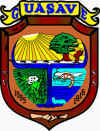 AE-6. TABLA DE CÁLCULO DEL FACTOR  DE SALARIO  REALDOCUMENTO AE-7LISTADO DE INSUMOS QUE INTERVIENEN EN  :MANO DE OBRA MAQUINARIA Y EQUIPO DE CONSTRUCCIÓN MATERIALES Y EQUIPO DE INSTALACION PERMANENTE(GUIA DE LLENADO)SE ANOTARÁ  LOS INSUMOS CONSIDERADOS CON  CADA UNO DE ELLOS, INDICANDO LAS CANTIDADES A UTILIZAR, CON SUS RESPECTIVAS UNIDADES DE MEDICIÓN Y SUS IMPORTES.A). -ENCABEZADO:DEPENDENCIA (D.G.O. y S.P.)	SE ANOTARA EL NOMBRE DE LA DEPENDENCIA A LA QUE PERTENECE EL PROYECTO.CONCURSO N°	 LE CORRESPONDA. DESCRIPCIÓN DE :	SE ESPECIFICARÁ EL TIPO DE TRABAJOS Y EL LUGAR DONDE SE EFECTUARÁN ESTOS.RAZÓN SOCIAL DEL PARTICIPANTE:	SE ANOTARÁ EL NOMBRE O RAZÓN SOCIAL COMPLETA DEL PARTICIPANTE QUE PRESENTA FECHA DE PRESENTACIÓN DE  INDICADA   EN       LA 		MODIFICACIÓN QUE EN SU CASO SE HAYA EFECTUADOFECHA DE INICIO:	INDICA LA FECHA DE INICIO DE LOS TRABAJOSFECHA DE TERMINO:	INDICA LA FECHA DE TERMINACION DE LOS TRABAJOSPLAZO DE EJECUCION:	INDICA LOS DIAS NATURALES, DE LA DURACION DE LA OBRA.B). – PIE DE PÁGINA:NOMBRE Y FIRMA DEL PARTICIPANTE:	ESTE ESPACIO SERVIRÁ PARA QUE SIGNE EL REPRESENTANTE LEGAL DEL PARTICIPANTE.C). - TEXTO:CLAVE N°:	SE ANOTARÁ EN  CLAVE O NÚMERO CORRESPONDIENTE.MATERIALES Y EQUIPO DE:	SE ANOTARÁ EL LISTADO DEL MATERIAL O DELINSTALACIÓN PERMANENTE:	EQUIPO DE INSTALACIÓN PERMANENTE REQUERIDO PARA EFECTUAR LOS TRABAJOSMANO DE OBRA:	SOLAMENTE SE DEBERA INCLUIR OPERADORES DE MAQUINARIA Y EQUIPO SI SE OPTA POR MANEJARLOS POR SEPARADOS DE LOS COSTOS HORARIOS,MAQUINARIA Y EQUIPO:	SE ANOTARÁ EL LISTADO DE MAQUINARIA Y EQUIPO REQUERIDOS PARA EFECTUAR LOS TRABAJOS. SOLAMENTE SE DEBERA INCLUIR OPERADORES DE MAQUINARIA Y EQUIPO SI SE OPTA POR MANEJARLOS POR SEPARADOS DE LOS COSTOS HORARIOS.UNIDAD:	SE CONSIDERA POR JORNADA.DOCUMENTO AE-7CANTIDAD                                                                            	SE INCLUIRA EL NUMERO DE JORNADAS NECESARIAS DE 8 HRS .PARA  LOS TRABAJOSIMPORTE	EL IMPORTE QUE RESULTE Y SERA EL MISMO REFLEJADO EN LOS PROGRAMAS DE EROGACIONES DE UTILIZACION CORRESPONDIENTES.SUMA:	SE INDICARA LA SUMA TOTAL DE LOS IMPORTES, ESTE SERA ACORDE CON LOS PROGRAMAS DE EROGACIONES DE UTILIZACION CORRESPONDIENTES.DOCUMENTO AE-8.-ANÁLISIS,  CÁLCULO E INTEGRACIÓN DE LOS COSTOS HORARIOS DE EQUIPO DE CONSTRUCCIÓN.(GUÍA DE LLENADO)DEBIENDO CONSIDERAR ÉSTOS, PARA EFECTOS DE EVALUACIÓN, CON COSTOS Y RENDIMIENTOS DE MÁQUINAS Y EQUIPOS NUEVOS. ANEXAR COPIA DEL INDICADOR ECONOMICO MÁS LOS PUNTOS DE SOBRECOSTOS QUE GENERAN UNA TASA DE INTERES, A UTILIZAR, EMITIDA POR UNA INSTITUCION FINANCIERA (CARTA DE INSTITUCIÓN FINANCIERA QUE AVALE LA TASA DE INTERÉS).A). -ENCABEZADO:DEPENDENCIA (D.G.O. y S.P.)	SE ANOTARA EL NOMBRE DE LA DEPENDENCIA A LA QUE PERTENECE EL PROYECTO.CONCURSO N°	 LE CORRESPONDA. DESCRIPCIÓN DE  ESPECIFICARÁ EL TIPO DE TRABAJOS Y EL LUGAR DONDE SE EFECTUARÁN ESTOS.RAZÓN SOCIAL DEL PARTICIPANTE:	SE ANOTARÁ EL NOMBRE O RAZÓN SOCIAL COMPLETA DEL PARTICIPANTE QUE PRESENTA FECHA DE PRESENTACIÓN DE  INDICADA   EN        EN SU CASO SE HAYA EFECTUADO.FECHA DE INICIO:	INDICA LA FECHA DE INICIO DE LOS TRABAJOSFECHA DE TERMINO:	INDICA LA FECHA DE TERMINACION DE LOS TRABAJOSPLAZO DE EJECUCION:	INDICA LOS DIAS NATURALES, DE LA DURACION DE LA OBRA.B). –PIE DE PÁGINA:NOMBRE Y FIRMA DEL PARTICIPANTE:	ESTE ESPACIO SERVIRÁ PARA QUE SIGNE EL REPRESENTANTE LEGAL DEL PARTICIPANTE.C). -TEXTO:CLAVE O NUMERO DE MÁQUINARIA:	EL NÚMERO QUE LE CORRESPONDADESCRIPCIÓN DEL EQUIPO:	NOMBRE, MARCA Y CARACTERÍSTICAS GENERALES DE , (SU POTENCIA, TIPO DE MOTOR Y ELEMENTOS DE QUE CONSTE).D). - DATOS GENERALES:TIPO DE COMBUSTIBLE:	INDICAR EL TIPO DE COMBUSTIBLE UTILIZADO POR (Pm) PRECIO DEL EQUIPO:	EL COSTO COMERCIAL DE ADQUISICIÓN DE  COMO NUEVA CON TODOS SUS EQUIPAMIENTOS ACCESORIOS Y/O PIEZAS ESPECIALES; SIN INCLUIR I.V.A.(Pn) VALOR DE LAS LLANTAS:	EN SU CASO SE ANOTARÁ EL PRECIO DE ADQUISICIÓN DE LAS LLANTAS, CONSIDERANDO EL VALOR DE LLANTAS NUEVAS.(Pa) VALOR DE EQUIP. ACC Y/O PZAS ESP.	EN SU CASO SE ANOTARÁ EL PRECIO DE ADQUISICIÓN DE LOS EQUIPAMIENTOS ACCESORIOS Y/O PIEZAS ESPECIALES, CONSIDERANDO EL VALOR DE ESTOS COMO NUEVOS.DOCUMENTO AE-8.-(Vm) VALOR DE :	ES EL VALOR DE , CONSIDERÁNDOSE COMO NUEVA DESCONTANDO EL PRECIO DE LAS LLANTAS, EQUIPAMIENTOS ACCESORIOS Y/O PIEZAS ESPECIALES  EN SU CASO.(Vr) VALOR DE RESCATE:	REPRESENTA EL VALOR DE RESCATE DE  EL CONTRATISTA CONSIDERE RECUPERAR POR SU VENTA, AL TÉRMINO DE SU VIDA ECONÓMICA.(Ve) VIDA ECONÓMICA:	SE ANOTARÁ  DE  EN HORAS EFECTIVAS DE TRABAJO.(IC) INDICADOR ECONÓMICO:	SE ANOTARÁ UN INDICADOR ECONÓMICO ESPECIFICO.(i) TASA DE INTERES ANUAL:	SE ANOTARÁ EN FRACCIÓN DECIMAL  INTERÉS ANUAL. (REFERIDA AL INDICADOR FINANCIERO MAS LOS PUNTOS DE SOBRECOSTOS EMITIDO POR UNA INSTITUCION FINANCIERA A LA FECHA DE LA PROPUESTA).(Hea) HORAS EFECTIVAS POR AÑO:	SE ANOTARÁ EL NÚMERO DE HORAS EFECTIVAS DE TRABAJO DE , POR AÑO.(IES) INDICADOR ESPECIFICO SEGUROS:	SE ANOTARÁ INDICADOR ECONÓMICO ESPECIFICO DEL MERCADO DE SEGUROS.(s) PRIMA ANUAL PROMEDIO:	SE ANOTARÁ EN FRACCIÓN DECIMAL  DE SEGUROS.(Ko) MANTENIMIENTO MAYOR Y MENOR:	SE ANOTARÁ EL COEFICIENTE ADECUADO DE ACUERDO AL TIPO DE  LAS CARACTERÍSTICAS DEL TRABAJO.(HP) POTENCIA NOMINAL:	SE ANOTARÁN LOS HP DEL O LOS MOTORES ESPECIFICADOS POR EL FABRICANTE DEL EQUIPO.(Fo) FACTOR DE OPERACIÓN:	SE ANOTARÁ EL FACTOR DE OPERACIÓN ADECUADO PARA EL MOTOR DE (HPop) POTENCIA DE OPERACIÓN (HP x Fo):	SE ANOTARÁ  OPERACIÓN, COMO PRODUCTO DE  POR EL FACTOR DE OPERACIÓN.(Gh) CANTIDAD DE COMBUSTIBLE:	SE ANOTARÁ  COMBUSTIBLE UTILIZADO POR HORA EFECTIVA DE TRABAJO.(Pc) PRECIO DEL COMBUSTIBLE:	SE ANOTARÁ EL PRECIO DEL COMBUSTIBLE PUESTO EN , SIN IVA.(C) CAPACIDAD DEL CARTER:	SE ANOTARÁ  CÁRTER (RECIPIENTE DE LUBRICANTE) DE (t) HORAS ENTRE CAMBIO DE LUBRICANTE:	SE ANOTARÁ EL NÚMERO DE HORAS ENTRE CAMBIOS SUCESIVOS DE LUBRICANTE.(Ga) COMSUMO ENTRE CAMBIOS DE LUB:	ESTÁ DETERMINADA POR  RECIPIENTE DENTRO DE  LOS TIEMPOS ENTRE CAMBIOS SUCESIVOS DE ACEITES.(Ah) CANTIDAD DE LUBRICANTE:	REPRESENTA  ACEITES LUBRICANTES CONSUMIDOS POR HORA EFECTIVA DE TRABAJO.DOCUMENTO AE-8.-(Pa) COSTO DEL LUBRICANTE:	SE ANOTARÁ EL PRECIO DEL LUBRICANTE PUESTO EN EL EQUIPO, SIN IVA.(Vn) VIDA DE LAS LLANTAS:	SE ANOTARÁN LAS HORAS DE VIDA ECONÓMICA DE LAS LLANTAS TOMANDO EN CUENTA LAS CONDICIONES DE TRABAJO IMPUESTAS A LAS MISMAS.(Va) VIDA DEL EQUIP. ACC Y/O PZAS ESP:	SE ANOTARÁN LAS HORAS DE VIDA ECONÓMICA DE LOS EQUIPAMIENTOS ACCESORIOS Y/O PIEZAS ESPECIALES TOMANDO EN CUENTA LAS CONDICIONES DE TRABAJO IMPUESTAS A LAS MISMAS.(Ht) HORAS EFECTIVAS POR TURNO:	SE ANOTARÁN LAS HORAS EFECTIVAS DE TRABAJO DE  DEL TURNO.(Sr) SALARIOS POR TURNO:	SE ANOTARÁN LOS SALARIOS REALES POR TURNO DEL PERSONAL NECESARIO PARA OPERAR LA MÁQUINA, EN JORNAL DE 8 HRS.NOTA:	 1 SE PODRA OPTAR POR MANEJAR POR SEPARADO LA OPERACIÓN DE LA MAQUINARIA, SIENDO EN ESTE CASO QUE SE DEBERAN REFLEJAR DICHOS OPERADORES EN EL LISTADO DE INSUMO Y PROGRAMA DE UTILIZACION DE LA MANO DE OBRA  ASI COMO EN TODOS LOS DOCUMENTOS DE ESTUDIO DE SALARIO REAL. ( DOCS. 9A, 10A , 12A, 17, 18, 19A Y 26A )	 2.- SI SE OPTA POR MANEJARLOS DENTRO DEL COSTO HORARIO COMO LO INDICA EL  FORMATO SE INCLUIRAN ESTOS OPERADORES SOLAMENTE EN LOS DOCUMENTOS DE ESTUDIO DE SALARIOS Y NO EN LOS LISTADOS DE MANO DE OBRA Y PROGRAMA DE UTILIZACION DE LA MANO DE OBRA. (SOLAMENTE EN DOCS.  10 A, 17 Y 18)                  ESTO ES CON EL FIN DE QUE LOS PROGRAMAS DE EROGACIONES DE UTILIZACION DE LA MANO DE OBRA, EQUIPO, MATERIALES Y EQUIPO DE INSTALACION PERMANENTE, EN SUMA COINCIDAN CON LOS LISTADOS DE INSUMOS Y CON EL COSTO DIRECTO DE LA OBRA..-DOCUMENTO AE-9.-ANÁLISIS, CÁLCULO  E  INTEGRACIÓN  DE  LOS  COSTOS  INDIRECTOS.(GUIA DE LLENADO)SE IDENTIFICARÁN  LOS CORRESPONDIENTES A LOS DE ADMINISTRACIÓN DE OFICINAS DE CAMPO Y LOS DE OFICINAS CENTRALESA).-ENCABEZADO:DEPENDENCIA (D.G.O.y S.P.)	SE ANOTARA EL NOMBRE DE LA DEPENDENCIA A LA QUE PERTENECE EL PROYECTO.CONCURSO N°	 LE CORRESPONDA. DESCRIPCIÓN DE LA OBRA	SE ESPECIFICARÁ EL TIPO DE TRABAJOS Y EL LUGAR DONDE SE EFECTUARÁN ESTOS.RAZÓN SOCIAL DEL PARTICIPANTE:	SE ANOTARÁ EL NOMBRE O RAZÓN SOCIAL COMPLETA DEL PARTICIPANTE QUE PRESENTA FECHA DE PRESENTACIÓN DE  INDICADA   EN        EN SU CASO SE HAYA EFECTUADO.FECHA DE INICIO:	INDICA LA FECHA DE INICIO DE LOS TRABAJOSFECHA DE TERMINO:	INDICA LA FECHA DE TERMINACION DE LOS TRABAJOSPLAZO DE EJECUCION:	INDICA LOS DIAS NATURALES, DE LA DURACION DE LA OBRA.B). – PIE DE PAGINANOMBRE Y FIRMA DEL PARTICIPANTE:	ESTE ESPACIO SERVIRÁ PARA QUE SIGNE EL REPRESENTANTE LEGAL DEL PARTICIPANTE.C). - TEXTO:	EL PARTICIPANTE DEBERÁ PRESENTAR EL ANÁLISIS DETALLADO DE LOS COSTOS INDIRECTOS NECESARIOS PARA  LOS TRABAJOS NO INCLUIDOS EN LOS CARGOS DIRECTOS.PARA ILUSTRAR LO CONCERNIENTE A  PARTICIPANTE DE PRESENTAR EL DESGLOSE DE LOS GASTOS GENERALES NECESARIOS PARA  LOS TRABAJOS, NO INCLUIDOS EN LOS CARGOS DIRECTOS, MÁS FRECUENTES (NO LIMITATIVOS) QUE PODRÁN TOMARSE EN CONSIDERACIÓN PARA INTEGRAR LOS COSTOS INDIRECTOS Y QUE PUEDEN APLICARSE INDISTINTAMENTE A , A  , O A AMBAS SEGÚN EL CASO, LOS CUALES SE ENUNCIAN A CONTINUACIÓN:HONORARIOS, SUELDOS Y PRESTACIONES:A	PERSONAL DIRECTIVOB	PERSONAL TÉCNICOC	PERSONAL ADMINISTRATIVOD	CUOTA PATRONAL DEL SEGURO SOCIAL E INFONAVIT PARA LOS CONCEPTOS A, B Y C.E	PRESTACIONES QUE OBLIGA LA LEY FEDERAL DEL TRABAJO PARA LOS CONCEPTOS A, B YC.DOCUMENTO AE-9.-F	PASAJES Y VIÁTICOS PARA LOS CONCEPTOS A, B Y C.G-	LOS QUE DERIVEN DE  CONTRATOS DE TRABAJO, PARA LOS CONCEPTOS A, B Y C.DEPRECIACIÓN, MANTENIMIENTO Y RENTASA	EDIFICIOS Y LOCALESB	LOCALES DE MANTENIMIENTO Y GUARDAC	BODEGASD	INSTALACIONES GENERALESE	EQUIPOS, MUEBLES Y ENSERESF	DEPRECIACIÓN O RENTA, Y OPERACIÓN DE VEHÍCULOSG	CAMPAMENTOSSERVICIOSA	CONSULTORES, ASESORES, SERVICIOS Y LABORATORIOSB	ESTUDIOS E INVESTIGACIONESFLETES Y ACARREOSA	DE CAMPAMENTOSB	DE EQUIPO DE CONSTRUCCIÓNC-	DE PLANTAS Y ELEMENTOS PARA INSTALACIONESD	DE MOBILIARIOGASTOS DE OFICINAA	PAPELERÍA Y UTILES DE ESCRITORIOB	CORREOS, FAX, TELÉFONOS, TELÉGRAFOS, RADIO.C	EQUIPO DE COMPUTACIÓN		D	SITUACIÓN DE FONDOSE	COPIAS Y DUPLICADOSF	LUZ, GAS Y OTROS CONSUMOSG	GASTOS DE EL CONCURSOCAPACITACION Y ADIESTRAMIENTO	-SEGURIDAD E HIGIENESEGUROS Y FIANZASA	PRIMAS POR SEGUROSB	PRIMAS POR FIANZASTRABAJOS PREVIOS Y AUXILIARESA	CONSTRUCCIÓN Y CONSERVACIÓN DE CAMINOS DE ACCESOB	MONTAJES Y DESMANTELAMIENTO DE EQUIPOC	CONSTRUCCIÓN DE INSTALACIONES GENERALES	1. DE CAMPAMENTOS	2. DE EQUIPO DE CONSTRUCCIÓN	3. DE PLANTAS Y ELEMENTOS PARA INSTALACIONES.N.A.                       NO APLICAN PARA DICHO RUBRO	DOCUMENTO AE-10.-ANÁLISIS, CÁLCULO E INTEGRACIÓN DEL COSTO POR FINANCIAMIENTO. ANEXAR COPIA DEL INDICADOR ECONOMICO MÁS LOS PUNTOS DE SOBRECOSTOS QUE GENERAN UNA TASA DE INTERES, A UTILIZAR, EMITIDA POR UNA INSTITUCION FINANCIERA (CARTA DE INSTITUCIÓN FINANCIERA QUE AVALE LA TASA DE INTERÉS).(GUIA DE LLENADO)A).- ENCABEZADO:DEPENDENCIA (D.G.O.y S.P.)	SE ANOTARA EL NOMBRE DE LA DEPENDENCIA A LA QUE PERTENECE EL PROYECTO.CONCURSO N°	 LE CORRESPONDA. DESCRIPCIÓN DE  ESPECIFICARÁ EL TIPO DE TRABAJOS Y EL LUGAR DONDE SE EFECTUARÁN ESTOS.RAZÓN SOCIAL DEL PARTICIPANTE:	SE ANOTARÁ EL NOMBRE O RAZÓN SOCIAL COMPLETA DEL PARTICIPANTE QUE PRESENTA FECHA DE PRESENTACIÓN DE  INDICADA   EN       LA 		MODIFICACIÓN QUE EN SU CASO SE HAYA EFECTUADO. FECHA DE INICIO:	INDICA LA FECHA DE INICIO DE LOS TRABAJOSFECHA DE TERMINO:	INDICA LA FECHA DE TERMINACION DE LOS TRABAJOSPLAZO DE EJECUCION:	INDICA LOS DIAS NATURALES, DE LA DURACION DE LA OBRA.B).- PIE DE PÁGINA:NOMBRE Y FIRMA DEL PARTICIPANTE:	ESTE ESPACIO SERVIRÁ PARA QUE SIGNE EL REPRESENTANTE LEGAL DEL PARTICIPANTE.C).- TEXTO:	PARA DETERMINAR EL COSTO DE FINANCIAMIENTO SE DEBERÁ CONSIDERAR PARA SU ANÁLISIS, QUE LOS  EGRESOS SON A COSTO DIRECTOS MAS INDIRECTOS, QUE LOS INGRESOS SE INTEGREN POR LOS ANTICIPOS OTORGADOS Y DEL IMPORTE DE LAS ESTIMACIONES  DEDUCIENDO LA AMORTIZACIÓN DE LOS ANTICIPOS CONCEDIDOS; DE TAL MANERA QUE EL ACUMULADO FINAL DE LOS INGRESOS DEBE SER IGUAL AL MONTO DE LA PROPUESTA Y QUE SE INTEGREN LOS EGRESOS POR LOS GASTOS QUE IMPLIQUEN LOS COSTOS DIRECTOS E INDIRECTOS. ESTOS EGRESOS DEBEN SER ACORDES CON LOS PROGRAMAS. EL PORCENTAJE DEL COSTO POR FINANCIAMIENTO SE OBTENDRÁ DE LA DIFERENCIA QUE RESULTE ENTRE LOS INGRESOS Y EGRESOS, AFECTADO POR LA TASA DE INTERÉS PROPUESTA, PARA LO CUAL UNICAMENTE DEBERA CONSIDERAR LA COLUMNA DE COSTO DE FINANCIAMIENTO LOS IMPORTES NEGATIVOS (NECESIDAD DE FINANCIAMIENTO) DIVIDIDA ENTRE EL COSTO DIRECTO MÁS LOS COSTOS INDIRECTOS Y MULTIPLICADO POR 100.DEBERÁ INDICAR EN EL ANÁLISIS DEL COSTO FINANCIAMIENTO ESPECÍFICO  INTERÉS INTERCAMBIARIA DEL INDICADOR ECONOMICO, QUE APLICA, (ESTE INDICADOR NO PODRA SER CAMBIADO O SUSTITUIDO DURANTE  CONTRATO) Y EL COSTO POR FINANCIAMIENTO CALCULADO. DEBERA APEGARSE AL FORMATO Y DESARROLLARA TODAS LAS OPERACIONES INDICADAS.       INDICADOR ECONOMICO: PUEDE SER TIIE, CETES, TIIP ETC.       TASA DE INTERÉS: SOLO EJEMPLO ( TASA PASIVA= 4.85% TIIE) PARA EL INTERES A FAVOR  ( TASA ACTIVA= 4.85%+10 )PARA EL INTERES A PAGARDOCUMENTO AE-11CARGO POR UTILIDAD.(GUIA DE LLENADO)A). -ENCABEZADO:DEPENDENCIA (D.G.O.y S.P.)	SE ANOTARA EL NOMBRE DE LA DEPENDENCIA A LA QUE PERTENECE EL PROYECTO.CONCURSO N°	 LE CORRESPONDA. DESCRIPCIÓN DE  ESPECIFICARÁ EL TIPO DE TRABAJOS Y EL LUGAR DONDE SE EFECTUARÁN ESTOS.RAZÓN SOCIAL DEL PARTICIPANTE:	SE ANOTARÁ EL NOMBRE O RAZÓN SOCIAL COMPLETA DEL PARTICIPANTE QUE PRESENTA FIRMA DEL PARTICIPANTE:	ESTE ESPACIO SERVIRÁ PARA QUE SIGNE EL REPRESENTANTE LEGAL DEL PARTICIPANTE.FECHA DE PRESENTACIÓN DE  INDICADA   EN       LA 		MODIFICACIÓN QUE EN SU CASO SE HAYA EFECTUADOFECHA DE INICIO:	INDICA LA FECHA DE INICIO DE LOS TRABAJOSFECHA DE TERMINO:	INDICA LA FECHA DE TERMINACION DE LOS TRABAJOSPLAZO DE EJECUCION:	INDICA LOS DIAS NATURALES, DE LA DURACION DE LA OBRA.B). -	PIE DE PÁGINA:NOMBRE Y FIRMA DEL PARTICIPANTE:	ESTE ESPACIO SERVIRÁ PARA QUE SIGNE EL REPRESENTANTE LEGAL DEL PARTICIPANTE.C). -	TEXTO:	CARGO POR UTILIDAD	SE DETERMINARÁ MULTIPLICANDO EL PORCENTAJE DE UTILIDAD CONSIDERADO POR EL PARTICIPANTE POR  LOS COSTOS DIRECTOS, INDIRECTOS Y DE FINANCIAMIENTO. 		SE DEBERA DESARROLLAR LA FORMULA PASO A PASO DE LA OBTENCION DEL PORCENTAJE COMO SE INDICA EN EL FORMATO.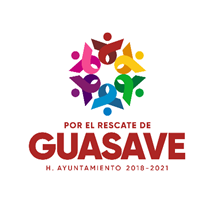 DOCUMENTO AE-12 CARGOS ADICIONALES. (GUÍA DE LLENADO) A). -ENCABEZADO: NOTAS: PARA FINES DE SU INTEGRACIÓN EN EL PRECIO UNITARIO, SE DEBE ATENDER LO SEÑALADO EN EL DOCUMENTO AE-13DOCUMENTO AE-13-ANÁLISIS DEL TOTAL DE LOS PRECIOS UNITARIOS DE LOS CONCEPTOS DE TRABAJO  DE LA PROPUESTA.(GUIA DE LLENADO)DEBERÁN SER DETERMINADOS Y ESTRUCTURADOS DE ACUERDO CON LO PREVISTO EN EL REGLAMENTO DE  OBRAS PÚBLICAS Y SERVICIOS  RELACIONADOS CON LAS MISMAS.A). -ENCABEZADO:DEPENDENCIA (D.G.O.y S.P.)	SE ANOTARA EL NOMBRE DE LA DEPENDENCIA A LA QUE PERTENECE EL PROYECTO.CONCURSO N°	 LE CORRESPONDA. DESCRIPCIÓN DE  ESPECIFICARÁ EL TIPO DE TRABAJOS Y EL LUGAR DONDE SE EFECTUARÁN ESTOS.RAZÓN SOCIAL DEL PARTICIPANTE:	SE ANOTARÁ EL NOMBRE O RAZÓN SOCIAL COMPLETA DEL PARTICIPANTE QUE PRESENTA FECHA DE PRESENTACIÓN DE  INDICADA   EN       LA 		MODIFICACIÓN QUE EN SU CASO SE HAYA EFECTUADOFECHA DE INICIO:	INDICA LA FECHA DE INICIO DE LOS TRABAJOSFECHA DE TERMINO:	INDICA LA FECHA DE TERMINACION DE LOS TRABAJOSPLAZO DE EJECUCION:	INDICA LOS DIAS NATURALES, DE LA DURACION DE LA OBRA.B). –PIE DE PÁGINA: NOMBRE Y FIRMA DEL PARTICIPANTE:	ESTE ESPACIO SERVIRÁ PARA QUE SIGNE EL REPRESENTANTE LEGAL DEL PARTICIPANTE.C). -TEXTO:MATERIALESCLAVE Nº:	SE ANOTARÁ EN  CLAVE O NÚMERO CORRESPONDIENTE.MATERIALES:	NOMBRE DE LOS MATERIALES QUE INTERVIENEN EN EL ANÁLISIS, INDICANDO SUS CARACTERÍSTICAS GENERALES.UNIDAD:	 MEDIDA DEL MATERIAL.CANTIDAD:	 MATERIAL CONSIDERADO PARA EJECUTAR EL CONCEPTO DE TRABAJO.COSTO UNITARIO:	EL COSTO UNITARIO DEL MATERIAL SIN INCLUIR I.V.A.IMPORTE:	SE ANOTARÁ EL RESULTADO DE MULTIPLICAR  EL COSTO UNITARIO CORRESPONDIENTE.SUMA:	SE ANOTARÁ EL RESULTADO DE SUMAR LOS IMPORTES PARCIALES DE LOS MATERIALES.PERSONAL DE MANO DE OBRA:CLAVE Nº:	SE ANOTARÁ EN  CLAVE O NÚMERO CORRESPONDIENTE.CATEGORIA:	SE ANOTARÁ LA CATEGORÍA DEL PERSONAL QUE INTERVIENE EN EL CONCEPTO DE TRABAJO.UNIDAD:	 RENDIMIENTO Y AL PERSONAL EMPLEADO (HORA, TURNO, ETC.).CANTIDAD:	SE ANOTARÁ  TRABAJO QUE DESARROLLA EL PERSONALCOSTO UNITARIO:	EL SALARIO REAL DEL PERSONAL POR JORNADA, SEGÚN IMPORTE:	SE ANOTARÁ EL RESULTADO DE MULTIPLICAR  EL SALARIO REAL DEL PERSONAL CORRESPONDIENTE.SUMA:		SERÁ EL RESULTADO DE SUMAR LOS IMPORTES PARCIALES DEL PERSONAL.MAQUINARIA Y EQUIPO DE CONSTRUCCIÓN:CLAVE Nº:	SE ANOTARÁ EN  CLAVE O NÚMERO CORRESPONDIENTE.MAQUINARIA Y/O EQUIPO:	EL NOMBRE DE /O EQUIPO DE CONSTRUCCIÓN QUE SE UTILIZA EN EL CONCEPTO DE TRABAJO.UNIDAD:	EN HORAS.RENDIMIENTO:	EL RENDIMIENTO DEL EQUIPO EN CUESTIÓN.COSTO UNITARIO:	EL COSTO POR UNIDAD (HORA, TURNO, ETC.).IMPORTE:	SE ANOTARÁ EL RESULTADO DE MULTIPLICAR  EL COSTO UNITARIO CORRESPONDIENTE.SUMA:		SERÁ EL RESULTADO DE SUMAR LOS IMPORTES PARCIALES DE HERRAMIENTA Y EQUIPO.COSTO DIRECTO:	EL RESULTADO DE SUMAR LOS IMPORTES TOTALES DE MATERIAL, PERSONAL DE MANO DE OBRA MAQUINARIA Y EQUIPO DE CONSTRUCCIÓN, Y EN SU CASO DE , EQUIPO DE SEGURIDAD QUE EN SU CASO SE HAYAN COSIDERADO.IMPORTES DE INDIRECTOS, FINANCIAMIENTO, UTILIDAD Y ADICIONALES	IMPORTE POR COSTO DE INDIRECTOS:	SERÁ EL RESULTADO DE MULTIPLICAR  EL  PORCENTAJE OBTENIDO EN EL DOCUMENTO TE-22 POR EL COSTO DIRECTOIMPORTE POR COSTO DE FINANCIAMIENTO:	SERÁ EL RESULTADO DE MULTIPLICAR EL PORCENTAJE OBTENIDO EN EL DOCUMENTO TE-23 POR  LOS COSTOS DIRECTOS E INDIRECTOS.IMPORTE POR CARGO DE UTILIDAD:	SERÁ EL RESULTADO DE MULTIPLICAR EL PORCENTAJE OBTENIDO EN EL DOCUMENTO TE-24 POR  LOS COSTOS DIRECTOS, INDIRECTOS Y COSTO DE FINANCIAMIENTO.IMPORTE DE LOS CARGOS ADICIONALES       	SERÁN   EL OBTENIDO DE MULTIPLICAR EL PORCENTAJE OBTENIDO EN EL DOCUMENTO TE-25 POR  DE LA UTILIDAD.		PRECIO UNITARIO:	EL RESULTANTE DE SUMAR LOS IMPORTES DE COSTO DIRECTO, COSTO INDIRECTO, COSTO DE FINANCIAMIENTO, UTILIDAD Y CARGOS ADICIONALES.UNIDAD:	 AL CONCEPTO DE TRABAJO.NOTAS:	EN CASO DE UTILIZARSE COSTOS BÁSICOS Y/O CUADRILLAS EN  LOS PRECIOS UNITARIOS, EL PARTICIPANTE DEBERÁ PRESENTAR SU ANÁLISIS CORRESPONDIENTEDOCUMENTO AE-14PROGRAMA DE EROGACIONES DE  DE LOS TRABAJOS, CALENDARIZADO Y CUANTIFICADO MENSUALMENTE DIVIDIDO POR PARTIDAS(GUÍA DE LLENADO)A). -ENCABEZADO:DEPENDENCIA (D.G.O.y S.P.)	SE ANOTARA EL NOMBRE DE LA DEPENDENCIA A LA QUE PERTENECE EL PROYECTO.CONCURSO N°	 LE CORRESPONDA. DESCRIPCIÓN DE  ESPECIFICARÁ EL TIPO DE TRABAJOS Y EL LUGAR DONDE SE EFECTUARÁN ESTOS.RAZÓN SOCIAL DEL PARTICIPANTE:	SE ANOTARÁ EL NOMBRE O RAZÓN SOCIAL COMPLETA DEL PARTICIPANTE QUE PRESENTA FECHA DE PRESENTACIÓN DE  INDICADA   EN       LA 		MODIFICACIÓN QUE EN SU CASO SE HAYA EFECTUADOFECHA DE INICIO:	INDICA LA FECHA DE INICIO DE LOS TRABAJOSFECHA DE TERMINO:	INDICA LA FECHA DE TERMINACION DE LOS TRABAJOSPLAZO DE EJECUCION:	INDICA LOS DIAS NATURALES, DE LA DURACION DE LA OBRA.B).-PIE DE PÁGINA:NOMBRE Y FIRMA DEL PARTICIPANTE:	ESTE ESPACIO SERVIRÁ PARA QUE SIGNE EL REPRESENTANTE LEGAL DEL PARTICIPANTE.C).- COLUMNAS:CLAVE Nº:	SE ANOTARÁ EL NÚMERO O CLAVE CORRESPONDIENTE SEGÚN POR PARTIDAS DESCRIPCION:	SE INDICARA NOMBRE O DESCRIPCION DE CADA PARTIDA.IMPORTE:	SE ANOTARA EL IMPORTE DE CADA PARTIDA  INDICADAS ASI COMO  SUMA TOTAL DE  I.V.A.FECHA DE INICIO:	SE ANOTARA  INICIO DE LOS TRABAJOS CORRESPONDIENTES PARA CADA PARTIDA Y/O SUBPARTIDA.FECHA DE TERMINO:	SE ANOTARA  TERMINO DE LOS TRABAJOS CORRESPONDIENTES PARA  AÑO: 		SE ANOTARÁ EL PERIODO DEL AÑO O AÑOS QUE ABARCA LA EJECUCION DE LA PROPUESTA.	MES          	SE ANOTARA LOS MESES CORRESPONDIENTES A LA EJECUCION DE LAS ACTIVIDADES DEL DESARROLLO DE LA PROPUESTACOLUMNAS:	CORRESPONDIENTES SE GRAFICARÁ   CADA PARTIDA CON BARRAS  Y SE ANOTARA EL IMPORTE DE LAS EROGACIONES  EN CADA MES.TOTALES	SE ANOTARA LA SUMA DE LAS PARTIDAS, SERA EL TOTAL DEL PRESUPUESTO SIN IVA.TOTAL PARCIAL	SE ANOTARA EL TOTAL DE LA SUMA DE EROGACIONES DE CADA MES.TOTAL ACUMULADO	SE ANOTARA LA SUMA DEL TOTAL DE LOS IMPORTES EMITIDOS MENSUALMENTE HASTA EL FINAL DEL PERIODO, EL CUAL DEBERA COINCIDIR CON EL LISTADO CORRESPONDIENTE.DOCUMENTO AE-15PROGRAMAS DE EROGACIONES CALENDARIZADOS Y CUANTIFICADOSDE UTILIZACIÓN MENSUAL PARA LOS SIGUIENTES RUBROS:MANO DE OBRA. MAQUINARIA Y EQUIPO DE CONSTRUCCIÓN, IDENTIFICANDO SU TIPO Y CARACTERÍSTICAS.MATERIALES Y EQUIPOS DE INSTALACIÓN  PERMANENTE.DE  PERSONAL PROFESIONAL TÉCNICO, ADMINISTRATIVO Y DE SERVICIO ENCARGADO DE , SUPERVISIÓN Y ADMINISTRACIÓN DE LOS TRABAJOS. (GUIA DE LLENADO)DOCUMENTO AE-14 (A).- PROGRAMA DE EROGACIONES  CALENDARIZADO Y CUANTIFICADO DE  UTILIZACION MENSUAL DE  OBRAA). -ENCABEZADO:DEPENDENCIA (D.G.O.y S.P.)	SE ANOTARA EL NOMBRE DE LA DEPENDENCIA A LA QUE PERTENECE EL PROYECTO.CONCURSO N°	 LE CORRESPONDA. DESCRIPCIÓN DE :	SE ESPECIFICARÁ EL TIPO DE TRABAJOS Y EL LUGAR DONDE SE EFECTUARÁN ESTOS.RAZÓN SOCIAL DEL PARTICIPANTE:	SE ANOTARÁ EL NOMBRE O RAZÓN SOCIAL COMPLETA DEL PARTICIPANTE QUE PRESENTA FECHA DE PRESENTACIÓN DE  INDICADA   EN       LA 		MODIFICACIÓN QUE EN SU CASO SE HAYA EFECTUADO.FECHA DE INICIO:	INDICA LA FECHA DE INICIO DE LOS TRABAJOSFECHA DE TERMINO:	INDICA LA FECHA DE TERMINACION DE LOS TRABAJOSPLAZO DE EJECUCION:	INDICA LOS DIAS NATURALES, DE LA DURACION DE LA OBRA.B). – PIE DE PÁGINA:NOMBRE Y FIRMA DEL PARTICIPANTE:	ESTE ESPACIO SERVIRÁ PARA QUE SIGNE EL REPRESENTANTE LEGAL DEL PARTICIPANTE.C). - COLUMNAS:CLAVE N°:	SE ANOTARA EL N° O CLAVE ASIGNADA PARA CADA UNA DE LAS CATEGORÍAS DEL PERSONAL DE MANO DE OBRA.CATEGORIA:	SE ENLISTARA LA CATEGORIA DEL PERSONAL OBRERO ENCARGADO DE LA REALIZACION DE LOS TRABAJOS: EN EL CASO DE LOS OPERADORES SE ENLISTARAN SOLAMENTE SI SE CONSIDERARON POR SEPARADO DE LA MAQUINARIAIMPORTE:	SE ANOTARA EL IMPORTE DE TOTAL DE CADA UNA  DE LAS CATEGORÍAS  Y ESTAS SERAN ACORDE CON LAS PRESENTADAS EN LOS LISTADOS DE INSUMOSFECHA DE INICIO:	SE ANOTARA  INICIO DE LA UTILIZACION DE LA MANO DE OBRA.FECHA DE TERMINO:	SE ANOTARA  TERMINO DE LA UTILIZACION DE LA MANO DE OBRADOCUMENTO AE-15AÑO: 		SE ANOTARÁ EL PERIODO DEL AÑO O AÑOS QUE ABARCA LA EJECUCION DE LA PROPUESTA.MES          	SE ANOTARA LOS MESES CORRESPONDIENTES A LA EJECUCION DE LAS ACTIVIDADES DEL DESARROLLO DE LA PROPUESTACOLUMNA:	SE EMPLEARA UNA COLUMNA POR MES SE GRAFICARÁ  CADA ACTIVIDAD CON BARRAS Y SE ANOTARÁ Y  CADA CATEGORÍA  POR MESTOTALES	LA SUMA DE LOS  TOTALES DE CADA CATEGORIA , ESTE SERA ACORDE CON EL TOTAL DEL LISTADO DE INSUMOS.TOTAL PARCIAL	SE ANOTARA EL TOTAL DE LA SUMA DE EROGACIONES DE CADA MES.TOTAL ACUMULADO	SE ANOTARA LA SUMA DEL TOTAL DE LOS IMPORTES EMITIDOS MENSUALMENTE HASTA EL FINAL DEL PERIODO, EL CUAL DEBERA COINCIDIR CON EL LISTADO CORRESPONDIENTE.NOTA: SI EL PROGRAMA TUVIERA UNA DURACIÓN MAYOR A ESTE FORMATO, SE DEBERÁN AGREGAR LOS MÓDULOS NECESARIOS HASTA COMPLETAR SU PROGRAMACIÓN TOTALDOCUMENTO AE-15PROGRAMAS DE EROGACIONES CALENDARIZADOS Y CUANTIFICADOS DEUTILIZACIÓN MENSUAL PARA LOS SIGUIENTES RUBROS:MANO DE OBRA. MAQUINARIA Y EQUIPO DE CONSTRUCCIÓN, IDENTIFICANDO SU TIPO Y CARACTERÍSTICAS.MATERIALES Y EQUIPOS DE INSTALACIÓN  PERMANENTE.DE  PERSONAL PROFESIONAL TÉCNICO, ADMINISTRATIVO Y DE SERVICIO ENCARGADO DE , SUPERVISIÓN Y ADMINISTRACIÓN DE LOS TRABAJOS. (GUIA DE LLENADO)DOCUMENTO AE-14 (B).-. PROGRAMA DE EROGACIONES CALENDARIZADO Y CUANTIFICADO DE  UTILIZACION MENSUAL DE  EQUIPO DE CONSTRUCCIÓN.EXPRESADOS EN HORAS EFECTIVAS DE TRABAJO, IDENTIFICANDO SU TIPO Y CARACTERÍSTICAS.A). -ENCABEZADO:DEPENDENCIA (D.G.O.y S.P.)	SE ANOTARA EL NOMBRE DE LA DEPENDENCIA A LA QUE PERTENECE EL PROYECTO.CONCURSO N°	 LE CORRESPONDA. DESCRIPCIÓN DE :	SE ESPECIFICARÁ EL TIPO DE TRABAJOS Y EL LUGAR DONDE SE EFECTUARÁN ESTOS.RAZÓN SOCIAL DEL PARTICIPANTE:	SE ANOTARÁ EL NOMBRE O RAZÓN SOCIAL COMPLETA DEL PARTICIPANTE QUE PRESENTA FECHA DE PRESENTACIÓN DE LA PROPUESTA                         LA INDICADA   EN   LA    CONVOCATORIA O LA 		MODIFICACIÓN QUE EN SU CASO SE HAYA EFECTUADO.FECHA DE INICIO:	INDICA LA FECHA DE INICIO DE LOS TRABAJOSFECHA DE TERMINO:	INDICA LA FECHA DE TERMINACION DE LOS TRABAJOSPLAZO DE EJECUCION:	INDICA LOS DIAS NATURALES, DE LA DURACION DE LA OBRA.B). – PIE  DE PÁGINA:NOMBRE Y FIRMA DEL PARTICIPANTE:	ESTE ESPACIO SERVIRÁ PARA QUE SIGNE EL REPRESENTANTE LEGAL DEL PARTICIPANTE.C). - COLUMNAS:CLAVE N°:	SE ANOTARA EL N° O CLAVE ASIGNADA PARA CADA UNA DE LAS CATEGORIAS DEL PERSONAL DE MANO DE OBRA QUE INTEGRAN LA PROPUESTA.DESCRIPCION DE LA MAQUINARIA Y/O EQUIPO:	SE DESCRIBIRA LA MAQUINARIA O EQUIPO CON SUS CARACTERISTICAS GENERALES,  CONSIDERADO EN LA FORMULACION PROPUESTAIMPORTE:	SE ANOTARA EL IMPORTE TOTAL DE CADA UNO DE LOS EQUIPOS O MAQUINARIA, MISMO QUE SERA ACORDE CON LOS PRESENTADOS EN LOS LISTADOS DE INSUMOS FECHA DE INICIO:	SE ANOTARA  INICIO DE LA UTILIZACION DE LA MAQUINARIA Y EQUIPO DE CONSTRUCCIONFECHA DE TERMINO:	SE ANOTARA  TERMINO DE LA UTILIZACION DE LA MAQUINARIA Y EQUIPO DE CONSTRUCCIONDOCUMENTO AE-15 (B)AÑO: 		SE ANOTARÁ EL PERIODO DEL AÑO O AÑOS QUE ABARCA LA EJECUCION DE LA PROPUESTA.        MES          	SE ANOTARA LOS MESES CORRESPONDIENTES A LA EJECUCION DE LAS ACTIVIDADES DEL DESARROLLO DE LA PROPUESTACOLUMNAS:	SE GRAFICARÁ  BARRAS EN CADA MES A UTILIZAR DEL EQUIPO, Y    CON LOS  IMPORTE EN PESOS.TOTALES	SE ANOTARA LA SUMA DE LOS  TOTALES DE CADA MAQUINARIA O EQUIPO, ESTE SERA ACORDE CON EL TOTAL DEL LISTADO DE INSUMOSTOTAL PARCIAL	SE ANOTARA EL TOTAL DE LA SUMA DE EROGACIONES DE CADA MES.TOTAL ACUMULADO	SE ANOTARA LA SUMA DEL TOTAL DE LOS IMPORTES EMITIDOS MENSUALMENTE HASTA EL FINAL DEL PERIODO, EL CUAL DEBERA COINCIDIR CON EL LISTADO CORRESPONDIENTE.AE-15PROGRAMAS DE EROGACIONES CALENDARIZADOS Y CUANTIFICADOS DE UTILIZACIÓN MENSUAL PARA LOS SIGUIENTES RUBROSMANO DE OBRA. MAQUINARIA Y EQUIPO DE CONSTRUCCIÓN, IDENTIFICANDO SU TIPO Y CARACTERÍSTICAS.MATERIALES Y EQUIPOS DE INSTALACIÓN  PERMANENTE.DE  PERSONAL PROFESIONAL TÉCNICO, ADMINISTRATIVO Y DE SERVICIO ENCARGADO DE , SUPERVISIÓN Y ADMINISTRACIÓN DE LOS TRABAJOS. (GUIA DE LLENADO)DOCUMENTO AE-14 ( C ).- PROGRAMA DE EROGACIONES  CALENDARIZADO Y CUANTIFICADO DE UTILIZACIÓN MENSUAL DE MATERIALES Y EQUIPO DE INSTALACION PERMANENTE.EL PARTICIPANTE PODRÁ OPTAR POR PRESENTAR SU PROGRAMA DE ADQUISICIÓN DE MATERIALES Y EQUIPO DE INSTALACIÓN PERMANENTE EN CUALESQUIERA DE LAS DOS FORMAS SIGUIENTES:  DIAGRAMA DE BARRAS O RUTA CRÍTICA CON DIAGRAMA DE BARRAS.A). -ENCABEZADO:DEPENDENCIA (D.G.O.y S.P.)	SE ANOTARA EL NOMBRE DE LA DEPENDENCIA A LA QUE PERTENECE EL PROYECTO.CONCURSO N°	 LE CORRESPONDA. DESCRIPCIÓN DE  ESPECIFICARÁ EL TIPO DE TRABAJOS Y EL LUGAR DONDE SE EFECTUARÁN ESTOS.RAZÓN SOCIAL DEL PARTICIPANTE:	SE ANOTARÁ EL NOMBRE O RAZÓN SOCIAL COMPLETA DEL PARTICIPANTE QUE PRESENTA FECHA DE PRESENTACIÓN DE  INDICADA   EN       LA 		MODIFICACIÓN QUE EN SU CASO SE HAYA EFECTUADOFECHA DE INICIO:	INDICA LA FECHA DE INICIO DE LOS TRABAJOSFECHA DE TERMINO:	INDICA LA FECHA DE TERMINACION DE LOS TRABAJOSPLAZO DE EJECUCION:	INDICA LOS DIAS NATURALES, DE LA DURACION DE LA OBRA.B). – PIE DE PÁGINA:NOMBRE Y FIRMA DEL PARTICIPANTE:	ESTE ESPACIO SERVIRÁ PARA QUE SIGNE EL REPRESENTANTE LEGAL DEL PARTICIPANTE.C). - COLUMNAS:          CLAVE N°:	SE ANOTARA EL N° O CLAVE ASIGNADA PARA CADA UNO DE LOS MATERIALES UTILIZADOS.DESCRIPCION:	DE TODOS LOS CONCEPTOS DE ADQUISICIÓN DE MATERIALES Y EQUIPOS  DE  INSTALACIÓN   PERMANENTE:	LA DETERMINA-DA  POR EL PARTICIPANTE, PARA SU PROPOSICIÓN. DOCUMENTO AE-15 (C)IMPORTE:	SE ANOTARA EL IMPORTE TOTAL DE  MATERIALES Y EQUIPO DE INSTALACIÓN PERMANENTES Y ESTA SERA ACORDE CON LOS PRESENTADOS EN LOS LISTADOS DE INSUMOSFECHA DE INICIO:	SE ANOTARA  INICIO DE LA UTILIZACION DE LOS MATERIALES Y EQUIPO DE INSTALACION PERMANENTEFECHA DE TERMINO:	SE ANOTARA  TERMINO DE LA UTILIZACION DE LOS MATERIALES Y EQUIPO DE INSTALACION PERMANENTEAÑO: 		SE ANOTARÁ EL PERIODO DEL AÑO O AÑOS QUE ABARCA LA EJECUCION DE LA PROPUESTA.	MES          	SE ANOTARA LOS MESES CORRESPONDIENTES A LA EJECUCION DE LAS ACTIVIDADES DEL DESARROLLO DE LA PROPUESTACOLUMNAS:	SE GRAFICARÁ   CADA UNO DE LOS MATERIALES DE ADQUISICON Y DEL EQUIPO DE INSTALACIÓN PERMANENTE CON BARRAS Y SE ANOTARA EL IMPORTE EN CADA MES. TOTALES	SE ANOTARA LA SUMA DE CADA TOTAL DE MATERIALES Y EQUIPO DE INSTALACION PERM. ESTE SERA ACORDE CON LOS LISTADO DE INSUMOS TOTAL PARCIAL	SE ANOTARA EL TOTAL DE LA SUMA DE EROGACIONES DE CADA MES.TOTAL ACUMULADO	SE ANOTARA LA SUMA DEL TOTAL DE LOS IMPORTES EMITIDOS MENSUALMENTE HASTA EL FINAL DEL PERIODO, EL CUAL DEBERA COINCIDIR CON EL LISTADO CORRESPONDIENTE.DOCUMENTO AE-15PROGRAMAS DE EROGACIONES CALENDARIZADOS Y CUANTIFICADOSDE UTILIZACIÓN MENSUAL PARA LOS SIGUIENTES RUBROS:MANO DE OBRA. MAQUINARIA Y EQUIPO DE CONSTRUCCIÓN, IDENTIFICANDO SU TIPO Y CARACTERÍSTICAS.MATERIALES Y EQUIPOS DE INSTALACIÓN  PERMANENTE.DE  PERSONAL PROFESIONAL TÉCNICO, ADMINISTRATIVO Y DE SERVICIO ENCARGADO DE , SUPERVISIÓN Y ADMINISTRACIÓN DE LOS TRABAJOS. (GUIA DE LLENADO)DOCUMENTO AE-14 (D).-  PROGRAMA DE EROGACIONES  CALENDARIZADO Y CUANTIFICADO DE UTILIZACION MENSUAL DEL PERSONAL TECNICO, ADMINISTRATIVO Y DE SERVICIO ENCARGADO DE , SUPERVISION Y ADMINISTRACION DE LOS TRABAJOS:A). -ENCABEZADO:DEPENDENCIA (D.G.O.y S.P.)	SE ANOTARA EL NOMBRE DE LA DEPENDENCIA A LA QUE PERTENECE EL PROYECTO.CONCURSO N°	 LE CORRESPONDA. DESCRIPCIÓN DE :	SE ESPECIFICARÁ EL TIPO DE TRABAJOS Y EL LUGAR DONDE SE EFECTUARÁN ESTOS.RAZÓN SOCIAL DEL PARTICIPANTE:	SE ANOTARÁ EL NOMBRE O RAZÓN SOCIAL COMPLETA DEL PARTICIPANTE QUE PRESENTA LA PROPOSICIÓN.FECHA DE PRESENTACIÓN DE  INDICADA   EN       LA 		MODIFICACIÓN QUE EN SU CASO SE HAYA EFECTUADO.FECHA DE INICIO:	INDICA LA FECHA DE INICIO DE LOS TRABAJOSFECHA DE TERMINO:	INDICA LA FECHA DE TERMINACION DE LOS TRABAJOSPLAZO DE EJECUCION:	INDICA LOS DIAS NATURALES, DE LA DURACION DE LA OBRA.B). -	PIE DE PÁGINA:	NOMBRE Y FIRMA DEL PARTICIPANTE:	ESTE ESPACIO SERVIRÁ PARA QUE SIGNE EL REPRESENTANTE LEGAL DEL PARTICIPANTE.DOCUMENTO AE-15 (D)C). -COLUMNAS:CLAVE N°:	SE ANOTARA EL NUMERO CONSECUTIVO POR CADA PERSONALCATEGORIA:	SE ESCRIBIRÁ  PERSONAL ENCARGADO DE LA DIRECCION, SUPERVISION O ADMINISTRACION QUE SE UTILIZO EN LOS ESTUDIOS DE INDIRECTOS.IMPORTE TOTAL:	IMPORTE TOTAL DE CADA UNA DE LAS CATEGORÍAS DEL PERSONAL DE DIRECCIÓN SUPERVISIÓN O ADMINISTRACIÓN DESCRITOS EN EL PROGRAMA.FECHA DE INICIO:	SE ANOTARA  INICIO DE LA UTILIZACION DEL PERSONAL DE INDIRECTOSFECHA DE TERMINO:	SE ANOTARA  TERMINO DE LA UTILIZACION DEL PERSONAL DE INDIRECTOSAÑO: 		SE ANOTARÁ EL PERIODO DEL AÑO O AÑOS QUE ABARCA LA EJECUCION DE LA PROPUESTA.	MES          	SE ANOTARA LOS MESES CORRESPONDIENTES A LA EJECUCION DE LAS ACTIVIDADES DEL DESARROLLO DE LA PROPUESTACOLUMNAS:	SE GRAFICARA   PERSONAL TECNICO ADMTIVO Y DE SERVICIOS CON BARRAS  Y SE ANOTARA  CATEGORÍA EN CADA MES.TOTALES	SE ANOTARA LA SUMA DE LOS IMPORTES DEL PERSONAL TECNICO, ADMINISTRATIVO Y DE SERVICIO ENCARGADO DE LA DIRECCION, SUPERVISION Y ADMINISTRACION, ACORDE CON LOS LISTADOS DE LOS ESTUDIOS DE INDIRECTOS.TOTAL PARCIAL	SE ANOTARA EL TOTAL DE LA SUMA DE EROGACIONES DE CADA MES.TOTAL ACUMULADO	SE ANOTARA LA SUMA DEL TOTAL DE LOS IMPORTES EMITIDOS MENSUALMENTE HASTA EL FINAL DEL PERIODO, EL CUAL DEBERA COINCIDIR CON EL LISTADO CORRESPONDIENTE.DOCUMENTO AE-16CARTA COMPROMISO ANTE LA DIRECCION DE OBRAS PUBLICAS, EN EL CUAL MANIFIESTEN SU CONFORMIDAD EN CUMPLIR CON LAS CONDICIONES DE TRABAJOS QUE LE SOLICITA LA DIRECCION. H. AYUNTAMIENTO DE GUASAVEDIRECCION GENERAL DE OBRAS Y SERVICIOS PUBLICOSDIRECCION DE OBRAS PÚBLICAS. H. AYUNTAMIENTO DE GUASAVEDIRECCION GENERAL DE OBRAS Y SERVICIOS PUBLICOSDIRECCION DE OBRAS PÚBLICAS. H. AYUNTAMIENTO DE GUASAVEDIRECCION GENERAL DE OBRAS Y SERVICIOS PUBLICOSDIRECCION DE OBRAS PÚBLICAS. H. AYUNTAMIENTO DE GUASAVEDIRECCION GENERAL DE OBRAS Y SERVICIOS PUBLICOSDIRECCION DE OBRAS PÚBLICAS. H. AYUNTAMIENTO DE GUASAVEDIRECCION GENERAL DE OBRAS Y SERVICIOS PUBLICOSDIRECCION DE OBRAS PÚBLICAS. H. AYUNTAMIENTO DE GUASAVEDIRECCION GENERAL DE OBRAS Y SERVICIOS PUBLICOSDIRECCION DE OBRAS PÚBLICAS. H. AYUNTAMIENTO DE GUASAVEDIRECCION GENERAL DE OBRAS Y SERVICIOS PUBLICOSDIRECCION DE OBRAS PÚBLICAS.H. AYUNTAMIENTO DE GUASAVE, DIRECCION GENERAL DE OBRAS Y SERVICIOS PUBLICOSH. AYUNTAMIENTO DE GUASAVE, DIRECCION GENERAL DE OBRAS Y SERVICIOS PUBLICOSLICITACIÓN N°:DESCRIPCIÓN  DE LA OBRA:.LICITACIÓN N°:DESCRIPCIÓN  DE LA OBRA:.DOCUMENTOAE-3DOCUMENTOAE-3DOCUMENTOAE-3RAZON SOCIAL DEL LICITANTERAZON SOCIAL DEL LICITANTEFECHA DE PRESENTACIÓN DE LA PROPUESTA:FECHA DE INICIO:                       DURACION:FECHA DE TERMINOFECHA DE PRESENTACIÓN DE LA PROPUESTA:FECHA DE INICIO:                       DURACION:FECHA DE TERMINOHOJA:DE:HOJA:DE:HOJA:DE:CATALOGO DE CONCEPTOSCATALOGO DE CONCEPTOSCATALOGO DE CONCEPTOSCATALOGO DE CONCEPTOSCATALOGO DE CONCEPTOSCATALOGO DE CONCEPTOSCATALOGO DE CONCEPTOSCLAVE O         N°DESCRIPCIONUNIDADCANTIDADPRECIO UNITARIO C/ NUMEROPRECIO UNITARIO C/LETRAIMPORTELO-01IMP-02CONSTRUCCION DE LOSA DE AZOTEAIMPERMEABILIZACION DE LOSAM2M2120.00$730.50Setecientos treinta pesos 50/100 m.n.$ 1.30NOMBRE Y FIRMA DEL LICITANTE:NOMBRE Y FIRMA DEL LICITANTE:NOMBRE Y FIRMA DEL LICITANTE:NOMBRE Y FIRMA DEL LICITANTE: H. AYUNTAMIENTO DE GUASAVEDIRECCION GENERAL DE OBRAS Y SERVICIOS PUBLICOSDIRECCION DE OBRAS PÚBLICAS. H. AYUNTAMIENTO DE GUASAVEDIRECCION GENERAL DE OBRAS Y SERVICIOS PUBLICOSDIRECCION DE OBRAS PÚBLICAS.H. AYUNTAMIENTO DE GUASAVEDIRECCION GENERAL DE OBRAS Y SERVICIOS PUBLICOSH. AYUNTAMIENTO DE GUASAVEDIRECCION GENERAL DE OBRAS Y SERVICIOS PUBLICOSCONCURSO N°:DESCRIPCIÓN  DE LA OBRA:CONCURSO N°:DESCRIPCIÓN  DE LA OBRA:CONCURSO N°:DESCRIPCIÓN  DE LA OBRA:DOCUMENTOAE-4DOCUMENTOAE-4RAZON SOCIAL DEL PARTICIPANTERAZON SOCIAL DEL PARTICIPANTEFECHA DE PRESENTACIÓN DE LA PROPUESTA:FECHA DE INICIO: FECHA DE TERMINACION:PLAZO DE EJECUCION:FECHA DE PRESENTACIÓN DE LA PROPUESTA:FECHA DE INICIO: FECHA DE TERMINACION:PLAZO DE EJECUCION:FECHA DE PRESENTACIÓN DE LA PROPUESTA:FECHA DE INICIO: FECHA DE TERMINACION:PLAZO DE EJECUCION:HOJA:DE:HOJA:DE:AE-4. RELACION Y ANALISIS DE LOS COSTOS DE LOS MATERIALES VIGENTES DEL MERCADOAE-4. RELACION Y ANALISIS DE LOS COSTOS DE LOS MATERIALES VIGENTES DEL MERCADOAE-4. RELACION Y ANALISIS DE LOS COSTOS DE LOS MATERIALES VIGENTES DEL MERCADOAE-4. RELACION Y ANALISIS DE LOS COSTOS DE LOS MATERIALES VIGENTES DEL MERCADOAE-4. RELACION Y ANALISIS DE LOS COSTOS DE LOS MATERIALES VIGENTES DEL MERCADOAE-4. RELACION Y ANALISIS DE LOS COSTOS DE LOS MATERIALES VIGENTES DEL MERCADOAE-4. RELACION Y ANALISIS DE LOS COSTOS DE LOS MATERIALES VIGENTES DEL MERCADOCLAVE         N°CLAVE         N°DESCRIPCION DE LOS MATERIALESDESCRIPCION DE LOS MATERIALESUNIDADCOSTO(SIN   I.V.A.)COSTO(SIN   I.V.A.)COSTO(SIN   I.V.A.)MA311MA641MA311MA641TABIQUECEMENTO GRISTABIQUECEMENTO GRISPZATON $ 1.30 $ 1,660.00 $ 1.30 $ 1,660.00 $ 1.30 $ 1,660.00NOMBRE Y FIRMA DEL PARTICIPANTE:NOMBRE Y FIRMA DEL PARTICIPANTE:NOMBRE Y FIRMA DEL PARTICIPANTE:NOMBRE Y FIRMA DEL PARTICIPANTE:NOMBRE Y FIRMA DEL PARTICIPANTE:NOMBRE Y FIRMA DEL PARTICIPANTE:NOMBRE Y FIRMA DEL PARTICIPANTE:NOMBRE Y FIRMA DEL PARTICIPANTE: H. AYUNTAMIENTO DE GUASAVEDIRECCION GENERAL DE OBRAS Y SERVICIOS PUBLICOSDIRECCION DE OBRAS PÚBLICAS. H. AYUNTAMIENTO DE GUASAVEDIRECCION GENERAL DE OBRAS Y SERVICIOS PUBLICOSDIRECCION DE OBRAS PÚBLICAS.H. AYUNTAMIENTO DE GUASAVEDIRECCION GENERAL DE OBRAS Y SERVICIOS PUBLICOSCONCURSO N°:DESCRIPCIÓN  DE LA OBRA: DOCUMENTOAE-5DOCUMENTOAE-5RAZON SOCIAL DEL PARTICIPANTEFECHA DE PRESENTACIÓN DE LA PROPUESTA:FECHA DE INICIO: FECHA DE TERMINACION:PLAZO DE EJECUCION:HOJA:DE:HOJA:DE:AE-5. TABULADOR DE  SALARIOS BASE DE MANO DE OBRAAE-5. TABULADOR DE  SALARIOS BASE DE MANO DE OBRAAE-5. TABULADOR DE  SALARIOS BASE DE MANO DE OBRAAE-5. TABULADOR DE  SALARIOS BASE DE MANO DE OBRACLAVE         N°CATEGORÍASSALARIO TABULADOFACTOR DE SALARIO REALSALARIO REALMO161MO016MO030OFICIAL ALBAÑILPEONOPERADOR DE MAQUINARIA PESADA$ 200.00$ 150.00$112.121.61971.6278$ 323.94$ 244.17NOMBRE Y FIRMA DEL PARTICIPANTE:NOMBRE Y FIRMA DEL PARTICIPANTE:NOMBRE Y FIRMA DEL PARTICIPANTE:NOMBRE Y FIRMA DEL PARTICIPANTE:NOMBRE Y FIRMA DEL PARTICIPANTE: H. AYUNTAMIENTO DE GUASAVEDIRECCION GENERAL DE OBRAS Y SERVICIOS PUBLICOSDIRECCION DE OBRAS PÚBLICAS.H. AYUNTAMIENTO DE GUASAVEDIRECCION GENERAL DE OBRAS Y SERVICIOS PUBLICOSCONCURSO N°:DESCRIPCIÓN  DE LA OBRA: DOCUMENTOAE-6RAZON SOCIAL DEL PARTICIPANTEFECHA DE PRESENTACIÓN DE LA PROPUESTA:FECHA DE INICIO: FECHA DE TERMINACION:PLAZO DE EJECUCIONHOJA:DE:CLAVECATEGORÍASALARIOTABULADO(Sn)PREST.L.F.TSALARIOBASE DECOTIZACIÓNLEY I.M.S.S.LEY I.M.S.S.LEY I.M.S.S.LEY I.M.S.S.LEY I.M.S.S.LEY I.M.S.S.LEY I.M.S.S.LEY I.M.S.S.LEY I.M.S.S.LEYINFONAVITCUOTASTOTAL DE CUOTAS$(Ps) ENFRACCIÓNDECIMALFACTORSALARIOREAL (Fsr)CLAVECATEGORÍASALARIOTABULADO(Sn)PREST.L.F.TSALARIOBASE DECOTIZACIÓNART.ART.ART. 106ART. 106ART.ART.ART. 168ART. 168ART.LEYINFONAVITCUOTASTOTAL DE CUOTAS$(Ps) ENFRACCIÓNDECIMALFACTORSALARIOREAL (Fsr)CLAVECATEGORÍASALARIOTABULADO(Sn)PREST.L.F.TSALARIOBASE DECOTIZACIÓN2572 Y 73FRACC. IFRACC. II107147FRACC. IFRACC. II211LEYINFONAVITCUOTASTOTAL DE CUOTAS$(Ps) ENFRACCIÓNDECIMALFACTORSALARIOREAL (Fsr)MO161MO016OF.ALBAÑILPEON$ 200.00$ 150.001.04521.0452$ 209.04$ 156.78$ 2.19$ 1.65$ 15.86$ 11.90$ 12.20$ 12.20$ 0.33$ 1.46$ 1.10$ 3.66$ 2.74$ 4.18$ 3.14$ 6.58$ 4.94$ 2.09$ 1.57$ 10.45$ 7.84$ 59.02$ 47.070.295080.31381.646921.67071 H. AYUNTAMIENTO DE GUASAVEDIRECCION GENERAL DE OBRAS Y SERVICIOS PUBLICOSDIRECCION DE OBRAS PÚBLICAS. H. AYUNTAMIENTO DE GUASAVEDIRECCION GENERAL DE OBRAS Y SERVICIOS PUBLICOSDIRECCION DE OBRAS PÚBLICAS. H. AYUNTAMIENTO DE GUASAVEDIRECCION GENERAL DE OBRAS Y SERVICIOS PUBLICOSDIRECCION DE OBRAS PÚBLICAS.H. AYUNTAMIENTO DE GUASAVEDIRECCION GENERAL DE OBRAS Y SERVICIOS PUBLICOSCONCURSO N°:DESCRIPCIÓN  DE LA OBRA: DOCUMENTOAE-7 (A)RAZON SOCIAL DEL PARTICIPANTEFECHA DE PRESENTACIÓN DE LA PROPUESTA:FECHA DE INICIO: FECHA DE TERMINACION:PLAZO DE EJECUCION:HOJA:DE:AE-7(A). LISTADO DE MANO DE OBRA QUE  INTERVIENE EN  LA PROPUESTAAE-7(A). LISTADO DE MANO DE OBRA QUE  INTERVIENE EN  LA PROPUESTAAE-7(A). LISTADO DE MANO DE OBRA QUE  INTERVIENE EN  LA PROPUESTACLAVE          N°MANO DE OBRA (CATEGORIA)UNIDADCANTIDADIMPORTEMO161MO016OFICIAL ALBAÑILPEONJORJOR245.21185.30$ 79,433.33$ 45,244.70SUMA$      348,157.66NOMBRE Y FIRMA DEL PARTICIPANTE:NOMBRE Y FIRMA DEL PARTICIPANTE:NOMBRE Y FIRMA DEL PARTICIPANTE:NOMBRE Y FIRMA DEL PARTICIPANTE:NOMBRE Y FIRMA DEL PARTICIPANTE:H. AYUNTAMIENTO DE GUASAVEDIRECCION GENERAL DE OBRAS Y SERVICIOS PUBLICOSH. AYUNTAMIENTO DE GUASAVEDIRECCION GENERAL DE OBRAS Y SERVICIOS PUBLICOSH. AYUNTAMIENTO DE GUASAVEDIRECCION GENERAL DE OBRAS Y SERVICIOS PUBLICOSCONCURSO N°:DESCRIPCIÓN DE OBRA: CONCURSO N°:DESCRIPCIÓN DE OBRA: CONCURSO N°:DESCRIPCIÓN DE OBRA: DOCUMENTOAE-7 (B)RAZON SOCIAL DEL PARTICIPANTERAZON SOCIAL DEL PARTICIPANTERAZON SOCIAL DEL PARTICIPANTEFECHA DE PRESENTACIÓN DE LA PROPUESTA:FECHA DE INICIO: FECHA DE TERMINACION:PLAZO DE EJECUCION:FECHA DE PRESENTACIÓN DE LA PROPUESTA:FECHA DE INICIO: FECHA DE TERMINACION:PLAZO DE EJECUCION:FECHA DE PRESENTACIÓN DE LA PROPUESTA:FECHA DE INICIO: FECHA DE TERMINACION:PLAZO DE EJECUCION:HOJA:DE:AE-7 (B). LISTADO DE MAQUINARIA Y EQUIPO DE CONSTRUCCIÓN QUE INTERVIENEN EN   AE-7 (B). LISTADO DE MAQUINARIA Y EQUIPO DE CONSTRUCCIÓN QUE INTERVIENEN EN   AE-7 (B). LISTADO DE MAQUINARIA Y EQUIPO DE CONSTRUCCIÓN QUE INTERVIENEN EN   AE-7 (B). LISTADO DE MAQUINARIA Y EQUIPO DE CONSTRUCCIÓN QUE INTERVIENEN EN   AE-7 (B). LISTADO DE MAQUINARIA Y EQUIPO DE CONSTRUCCIÓN QUE INTERVIENEN EN   AE-7 (B). LISTADO DE MAQUINARIA Y EQUIPO DE CONSTRUCCIÓN QUE INTERVIENEN EN   AE-7 (B). LISTADO DE MAQUINARIA Y EQUIPO DE CONSTRUCCIÓN QUE INTERVIENEN EN   CLAVE        N°.MAQUINARIA/EQUIPO UNIDADUNIDADCANTIDADIMPORTEIMPORTEIMPORTEEQ021EQ033CAMION VOLTEO  CAP. DODGE MOTOR DIESEL 120 H.P.REVOLVEDORA MIPSA DE 12 H.P. 1 SACO DE CAPACIDADHORAHORAHORAHORA125.4188.66$  31,352.50$  4,876.30$  31,352.50$  4,876.30$  31,352.50$  4,876.30SUMA$      65,780.60$      65,780.60$      65,780.60NOMBRE Y FIRMA DEL PARTICIPANTE:NOMBRE Y FIRMA DEL PARTICIPANTE:NOMBRE Y FIRMA DEL PARTICIPANTE:NOMBRE Y FIRMA DEL PARTICIPANTE:NOMBRE Y FIRMA DEL PARTICIPANTE:NOMBRE Y FIRMA DEL PARTICIPANTE:NOMBRE Y FIRMA DEL PARTICIPANTE:NOMBRE Y FIRMA DEL PARTICIPANTE: H. AYUNTAMIENTO DE GUASAVEDIRECCION GENERAL DE OBRAS Y SERVICIOS PUBLICOSDIRECCION DE OBRAS PÚBLICAS. H. AYUNTAMIENTO DE GUASAVEDIRECCION GENERAL DE OBRAS Y SERVICIOS PUBLICOSDIRECCION DE OBRAS PÚBLICAS. H. AYUNTAMIENTO DE GUASAVEDIRECCION GENERAL DE OBRAS Y SERVICIOS PUBLICOSDIRECCION DE OBRAS PÚBLICAS.H. AYUNTAMIENTO DE GUASAVEDIRECCION GENERAL DE OBRAS Y SERVICIOS PUBLICOSH. AYUNTAMIENTO DE GUASAVEDIRECCION GENERAL DE OBRAS Y SERVICIOS PUBLICOSCONCURSO N°:DESCRIPCIÓN  DE LA OBRA: CONCURSO N°:DESCRIPCIÓN  DE LA OBRA: DOCUMENTOAE-7 ( C )DOCUMENTOAE-7 ( C )RAZON SOCIAL DEL PARTICIPANTERAZON SOCIAL DEL PARTICIPANTEFECHA DE PRESENTACIÓN DE LA PROPUESTA:FECHA DE INICIO: FECHA DE TERMINACION:PLAZO DE EJECUCION:FECHA DE PRESENTACIÓN DE LA PROPUESTA:FECHA DE INICIO: FECHA DE TERMINACION:PLAZO DE EJECUCION:HOJA:DE:HOJA:DE:AE-7 (C). LISTADO DE MATERIALES/EQUIPO DE INSTALACIÓN PERMANENTE QUE INTERVIENEN EN  LA PROPUESTAAE-7 (C). LISTADO DE MATERIALES/EQUIPO DE INSTALACIÓN PERMANENTE QUE INTERVIENEN EN  LA PROPUESTAAE-7 (C). LISTADO DE MATERIALES/EQUIPO DE INSTALACIÓN PERMANENTE QUE INTERVIENEN EN  LA PROPUESTAAE-7 (C). LISTADO DE MATERIALES/EQUIPO DE INSTALACIÓN PERMANENTE QUE INTERVIENEN EN  LA PROPUESTAAE-7 (C). LISTADO DE MATERIALES/EQUIPO DE INSTALACIÓN PERMANENTE QUE INTERVIENEN EN  LA PROPUESTAAE-7 (C). LISTADO DE MATERIALES/EQUIPO DE INSTALACIÓN PERMANENTE QUE INTERVIENEN EN  LA PROPUESTACLAVE N°MATERIALES/EQUIPO DE INSTALACIÓN PERMANENTEUNIDADCANTIDADIMPORTEMA311MA641TABIQUECEMENTO GRISPZATON1145.0013.30$ 1,488.50$ 22,078.00SUMA$ 65,000.00NOMBRE Y FIRMA DEL PARTICIPANTE:NOMBRE Y FIRMA DEL PARTICIPANTE:NOMBRE Y FIRMA DEL PARTICIPANTE:NOMBRE Y FIRMA DEL PARTICIPANTE:NOMBRE Y FIRMA DEL PARTICIPANTE: H. AYUNTAMIENTO DE GUASAVEDIRECCION GENERAL DE OBRAS Y SERVICIOS PUBLICOSDIRECCION DE OBRAS PÚBLICAS. H. AYUNTAMIENTO DE GUASAVEDIRECCION GENERAL DE OBRAS Y SERVICIOS PUBLICOSDIRECCION DE OBRAS PÚBLICAS. H. AYUNTAMIENTO DE GUASAVEDIRECCION GENERAL DE OBRAS Y SERVICIOS PUBLICOSDIRECCION DE OBRAS PÚBLICAS. H. AYUNTAMIENTO DE GUASAVEDIRECCION GENERAL DE OBRAS Y SERVICIOS PUBLICOSDIRECCION DE OBRAS PÚBLICAS.H. AYUNTAMIENTO DE GUASAVEDIRECCION GENERAL DE OBRAS Y SERVICIOS PUBLICOSCONCURSO N°:DESCRIPCIÓN  DE LA OBRA: DOCUMENTOAE-8RAZON SOCIAL DEL PARTICIPANTEFECHA DE PRESENTACIÓN DE LA PROPUESTA:FECHA DE INICIO: FECHA DE TERMINACION:PLAZO DE EJECUCION:HOJA:DE:AE-8. ANÁLISIS, CALCULO E INTEGRACION DE LOS COSTOS HORARIOS DE  EQUIPO DE CONSTRUCCIONAE-8. ANÁLISIS, CALCULO E INTEGRACION DE LOS COSTOS HORARIOS DE  EQUIPO DE CONSTRUCCIONAE-8. ANÁLISIS, CALCULO E INTEGRACION DE LOS COSTOS HORARIOS DE  EQUIPO DE CONSTRUCCIONEQUIPO No.DESCRIPCIÓN DEL EQUIPODESCRIPCIÓN DEL EQUIPODESCRIPCIÓN DEL EQUIPODESCRIPCIÓN DEL EQUIPODESCRIPCIÓN DEL EQUIPODESCRIPCIÓN DEL EQUIPODATOS  GENERALES:TIPO DE COMBUSTIBLE  :___   GASOLINA___   GASOLINA___   GASOLINA___   DIESEL___   DIESEL___   OTRO___   OTRO____________________________________________________________________________________( Pm )   PRECIO DE LA MÁQUINA( Pm )   PRECIO DE LA MÁQUINA$$( HP )      POTENCIA NOMINAL( HP )      POTENCIA NOMINAL( HP )      POTENCIA NOMINAL( HP )      POTENCIA NOMINALHPHP( Pn )   VALOR DE LAS LLANTAS( Pn )   VALOR DE LAS LLANTAS$$( Fo )       FACTOR DE OPERACIÓN( Fo )       FACTOR DE OPERACIÓN( Fo )       FACTOR DE OPERACIÓN( Fo )       FACTOR DE OPERACIÓN( Pa)   VALOR DE EQUIP. ACC. O/Y PZAS. ESP.( Pa)   VALOR DE EQUIP. ACC. O/Y PZAS. ESP.$$( HPop )   POTENCIA DE OPERACIÓN ( HP x Fo )( HPop )   POTENCIA DE OPERACIÓN ( HP x Fo )( HPop )   POTENCIA DE OPERACIÓN ( HP x Fo )( HPop )   POTENCIA DE OPERACIÓN ( HP x Fo )HPHP( Vm)   VALOR DE LA MÁQUINA( Vm)   VALOR DE LA MÁQUINA$$( Gh )      CANTIDAD DE COMBUSTIBLE( Gh )      CANTIDAD DE COMBUSTIBLE( Gh )      CANTIDAD DE COMBUSTIBLE( Gh )      CANTIDAD DE COMBUSTIBLELITROS/ HR.LITROS/ HR.( Vr )   VALOR DE RESCATE( Vr )   VALOR DE RESCATEVm$$( Pc )       PRECIO DEL COMBUSTIBLE( Pc )       PRECIO DEL COMBUSTIBLE( Pc )       PRECIO DEL COMBUSTIBLE( Pc )       PRECIO DEL COMBUSTIBLELITROLITRO( Ve )   VIDA ECONÓMICA( Ve )   VIDA ECONÓMICAHORASHORAS(  C  )      CAPACIDAD DEL CARTER(  C  )      CAPACIDAD DEL CARTER(  C  )      CAPACIDAD DEL CARTER(  C  )      CAPACIDAD DEL CARTERLITROSLITROS(Ed)     EDAD(Ed)     EDADAÑOSAÑOS(  t  )        HORAS ENTRE CAMBIO DE LUBRICANTE(  t  )        HORAS ENTRE CAMBIO DE LUBRICANTE(  t  )        HORAS ENTRE CAMBIO DE LUBRICANTE(  t  )        HORAS ENTRE CAMBIO DE LUBRICANTEHORASHORAS( IC )   INDICADOR ECONÓMICO( IC )   INDICADOR ECONÓMICO( Ah )      CANTIDAD DE LUBRICANTE( Ah )      CANTIDAD DE LUBRICANTE( Ah )      CANTIDAD DE LUBRICANTE( Ah )      CANTIDAD DE LUBRICANTELITROS/HR.LITROS/HR.(  i  )    TASA DE INTERES ANUAL(  i  )    TASA DE INTERES ANUAL( Pa )       COSTO DEL LUBRICANTE( Pa )       COSTO DEL LUBRICANTE( Pa )       COSTO DEL LUBRICANTE( Pa )       COSTO DEL LUBRICANTELITROLITRO( Hea )   HORAS EFECTIVAS POR AÑO( Hea )   HORAS EFECTIVAS POR AÑOHORASHORAS( Vn )      VIDA DE LAS LLANTAS( Vn )      VIDA DE LAS LLANTAS( Vn )      VIDA DE LAS LLANTAS( Vn )      VIDA DE LAS LLANTASHORASHORAS(  IES)    INDICADOR ESPECIFICO SEGUROS(  IES)    INDICADOR ESPECIFICO SEGUROS(  Va  )     VIDA DEL EQUIP. ACC. Y/O PZAS. ESP.(  Va  )     VIDA DEL EQUIP. ACC. Y/O PZAS. ESP.(  Va  )     VIDA DEL EQUIP. ACC. Y/O PZAS. ESP.(  Va  )     VIDA DEL EQUIP. ACC. Y/O PZAS. ESP.HORASHORAS(  s  )    PRIMA ANUAL PROMEDIO(  s  )    PRIMA ANUAL PROMEDIO(  Ht  )       HORAS EFECTIVAS POR TURNO(  Ht  )       HORAS EFECTIVAS POR TURNO(  Ht  )       HORAS EFECTIVAS POR TURNO(  Ht  )       HORAS EFECTIVAS POR TURNOHORASHORAS(  Ko  )   MANTENIMIENTO MAYOR Y MENOR(  Ko  )   MANTENIMIENTO MAYOR Y MENOR%%( Sr )        SALARIOS POR TURNO                                   ( Sr )        SALARIOS POR TURNO                                   ( Sr )        SALARIOS POR TURNO                                   ( Sr )        SALARIOS POR TURNO                                   TURNOTURNO (  Ga  )   CONSUMO ENTRE CAMBIO DE LUB. =C/t (  Ga  )   CONSUMO ENTRE CAMBIO DE LUB. =C/tLITROS/HR.LITROS/HR.I.- CARGOS FIJOS :I.- CARGOS FIJOS :    I.1.- DEPRECIACIÓN    I.1.- DEPRECIACIÓND = ( Vm - Vr ) / VeD = ( Vm - Vr ) / VeD = ( Vm - Vr ) / Ve===    I.2.- INVERSIÓN    I.2.- INVERSIÓNIm = ( Vm + Vr ) i / 2 HeaIm = ( Vm + Vr ) i / 2 HeaIm = ( Vm + Vr ) i / 2 HeaIm = ( Vm + Vr ) i / 2 HeaIm = ( Vm + Vr ) i / 2 Hea===    I.3.- SEGUROS    I.3.- SEGUROSSm = ( Vm+ Vr ) s / 2 HeaSm = ( Vm+ Vr ) s / 2 HeaSm = ( Vm+ Vr ) s / 2 HeaSm = ( Vm+ Vr ) s / 2 HeaSm = ( Vm+ Vr ) s / 2 Hea===    I.4.- MANTENIMIENTO    I.4.- MANTENIMIENTOMm =  Ko x DMm =  Ko x DMm =  Ko x D===( 1 )  SUMA CARGOS FIJOS( 1 )  SUMA CARGOS FIJOS( 1 )  SUMA CARGOS FIJOS( 1 )  SUMA CARGOS FIJOSII.- CONSUMOS :II.- CONSUMOS :    II.1.- COMBUSTIBLES    II.1.- COMBUSTIBLESCo = Gh x  Pc  Co = Gh x  Pc  Co = Gh x  Pc  ===    II.2.- OTRAS FUENTES DE ENERGIA    II.2.- OTRAS FUENTES DE ENERGIA===    II.3.- LUBRICANTES    II.3.- LUBRICANTESLb=(Ah+Ga) PaLb=(Ah+Ga) PaLb=(Ah+Ga) PaLb=(Ah+Ga) PaLb=(Ah+Ga) Pa===    II.4.- LLANTAS    II.4.- LLANTASN =  Pn /Vn  =N =  Pn /Vn  =N =  Pn /Vn  ====    II.5.- EQUIP. ACC. Y/O PZAS. ESP.    II.5.- EQUIP. ACC. Y/O PZAS. ESP.Ae =  Pa /Va  =Ae =  Pa /Va  =Ae =  Pa /Va  ====( 2 )  SUMA CONSUMOS( 2 )  SUMA CONSUMOS( 2 )  SUMA CONSUMOS( 2 )  SUMA CONSUMOSIII.- OPERACIÓN :III.- OPERACIÓN :CATEGORÍASCATEGORÍASCANTIDADCANTIDADCANTIDADSALARIO REALSALARIO REALIMPORTEIMPORTE( Sr ) =( Sr ) =$$    III.1.- OPERACIÓN                 Po = Sr / Ht =    III.1.- OPERACIÓN                 Po = Sr / Ht ===NOTA: SE PODRA OPTAR POR MANEJAR POR SEPARADO LA OPERACIÓN O INCLUIRLA COMO LO INDICA EL FORMATO ACATANDO LO INDICADO EN LA NOTA DE LA GUIA DE LLENADO.NOTA: SE PODRA OPTAR POR MANEJAR POR SEPARADO LA OPERACIÓN O INCLUIRLA COMO LO INDICA EL FORMATO ACATANDO LO INDICADO EN LA NOTA DE LA GUIA DE LLENADO.( 3 )  SUMA OPERACION( 3 )  SUMA OPERACION( 3 )  SUMA OPERACION( 3 )  SUMA OPERACIONNOTA: SE PODRA OPTAR POR MANEJAR POR SEPARADO LA OPERACIÓN O INCLUIRLA COMO LO INDICA EL FORMATO ACATANDO LO INDICADO EN LA NOTA DE LA GUIA DE LLENADO.NOTA: SE PODRA OPTAR POR MANEJAR POR SEPARADO LA OPERACIÓN O INCLUIRLA COMO LO INDICA EL FORMATO ACATANDO LO INDICADO EN LA NOTA DE LA GUIA DE LLENADO.NOTA: SE PODRA OPTAR POR MANEJAR POR SEPARADO LA OPERACIÓN O INCLUIRLA COMO LO INDICA EL FORMATO ACATANDO LO INDICADO EN LA NOTA DE LA GUIA DE LLENADO.NOTA: SE PODRA OPTAR POR MANEJAR POR SEPARADO LA OPERACIÓN O INCLUIRLA COMO LO INDICA EL FORMATO ACATANDO LO INDICADO EN LA NOTA DE LA GUIA DE LLENADO.COSTO DIRECTO POR HORA  ( 1 ) + ( 2 ) + ( 3 ) =  $COSTO DIRECTO POR HORA  ( 1 ) + ( 2 ) + ( 3 ) =  $COSTO DIRECTO POR HORA  ( 1 ) + ( 2 ) + ( 3 ) =  $COSTO DIRECTO POR HORA  ( 1 ) + ( 2 ) + ( 3 ) =  $COSTO DIRECTO POR HORA  ( 1 ) + ( 2 ) + ( 3 ) =  $COSTO DIRECTO POR HORA  ( 1 ) + ( 2 ) + ( 3 ) =  $NOMBRE Y FIRMA DEL PARTICIPANTE:H. AYUNTAMIENTO DE GUASAVEDIRECCION GENERAL DE OBRAS Y SERVICIOS PUBLICOSCONCURSO N°:DESCRIPCIÓN DE LA OBRA: CONCURSO N°:DESCRIPCIÓN DE LA OBRA: CONCURSO N°:DESCRIPCIÓN DE LA OBRA: DOCUMENTOAE-9RAZON SOCIAL DEL PARTICIPANTEFECHA DE PRESENTACIÓN DE LA PROPUESTA:FECHA DE INICIO: FECHA DE TERMINACION:PLAZO DE EJECUCION:FECHA DE PRESENTACIÓN DE LA PROPUESTA:FECHA DE INICIO: FECHA DE TERMINACION:PLAZO DE EJECUCION:FECHA DE PRESENTACIÓN DE LA PROPUESTA:FECHA DE INICIO: FECHA DE TERMINACION:PLAZO DE EJECUCION:HOJA:DE:AE-9. ANÁLISIS, CÁLCULO E INTEGRACION DE  LOS COSTOS INDIRECTOSAE-9. ANÁLISIS, CÁLCULO E INTEGRACION DE  LOS COSTOS INDIRECTOSAE-9. ANÁLISIS, CÁLCULO E INTEGRACION DE  LOS COSTOS INDIRECTOSAE-9. ANÁLISIS, CÁLCULO E INTEGRACION DE  LOS COSTOS INDIRECTOSAE-9. ANÁLISIS, CÁLCULO E INTEGRACION DE  LOS COSTOS INDIRECTOSC O N C E P T OC O N C E P T OIMPORTES  POR  ADMINISTRACIÓNIMPORTES  POR  ADMINISTRACIÓNIMPORTES  POR  ADMINISTRACIÓNC O N C E P T OC O N C E P T OCENTRALCAMPO/OBRACAMPO/OBRAHONORARIOS, SUELDOS Y PRESTACIONESHONORARIOS, SUELDOS Y PRESTACIONESA.-   PERSONAL DIRECTIVOA.-   PERSONAL DIRECTIVOOBRAOBRAB.-   PERSONAL TÉCNICOB.-   PERSONAL TÉCNICOC.-   PERSONAL ADMINISTRATIVOC.-   PERSONAL ADMINISTRATIVOD.- CUOTA PATRONAL DEL SEGURO SOCIAL E INFONAVIT PARA LOS CONCEPTOS  A, B Y C.D.- CUOTA PATRONAL DEL SEGURO SOCIAL E INFONAVIT PARA LOS CONCEPTOS  A, B Y C.E.- PRESTACIONES QUE OBLIGA  DEL TRABAJO PARA LOS CONCEPTOSA, B Y C.E.- PRESTACIONES QUE OBLIGA  DEL TRABAJO PARA LOS CONCEPTOSA, B Y C.F.- PASAJES Y VIÁTICOS  PARA LOS CONCEPTOS A, B Y C.F.- PASAJES Y VIÁTICOS  PARA LOS CONCEPTOS A, B Y C.G.- LOS QUE DERIVEN DE  CONTRATOS DE TRABAJO,  PARA LOSG.- LOS QUE DERIVEN DE  CONTRATOS DE TRABAJO,  PARA LOSCONCEPTOS   A, B Y C.CONCEPTOS   A, B Y C.( SUBTOTALES) $ =( SUBTOTALES) $ =DEPRECIACIÓN, MANTENIMIENTO Y RENTASDEPRECIACIÓN, MANTENIMIENTO Y RENTASA.-   EDIFICIOS Y LOCALESA.-   EDIFICIOS Y LOCALESB.-   LOCALES DE MANTENIMIENTO Y GUARDAB.-   LOCALES DE MANTENIMIENTO Y GUARDAC.-   BODEGASC.-   BODEGASD.-   INSTALACIONES GENERALESD.-   INSTALACIONES GENERALESE.-   EQUIPOS, MUEBLES Y ENSERESE.-   EQUIPOS, MUEBLES Y ENSERESF.-   DEPRECIACIÓN O RENTA Y OPERACIÓN DE VEHÍCULOSF.-   DEPRECIACIÓN O RENTA Y OPERACIÓN DE VEHÍCULOSG.-   CAMPAMENTOSG.-   CAMPAMENTOSN.A.( SUBTOTALES ) $ =( SUBTOTALES ) $ =SERVICIOSSERVICIOSA.-   CONSULTORES, ASESORES, SERVICIOS Y LABORATORIOSA.-   CONSULTORES, ASESORES, SERVICIOS Y LABORATORIOSB.-   ESTUDIOS E INVESTIGACIONESB.-   ESTUDIOS E INVESTIGACIONES( SUBTOTALES ) $ =( SUBTOTALES ) $ =FLETES Y ACARREOSFLETES Y ACARREOSA.- CAMPAMENTOSA.- CAMPAMENTOSN.A.B.- EQUIPO DE CONSTRUCCIÓNB.- EQUIPO DE CONSTRUCCIÓNN.A.C.- PLANTAS Y ELEMENTOS PARA INSTALACIONESC.- PLANTAS Y ELEMENTOS PARA INSTALACIONESN.A.D.- MOBILIARIOD.- MOBILIARION.A.( SUBTOTALES ) $ =( SUBTOTALES ) $ =GASTOS DE OFICINAGASTOS DE OFICINAA.-   PAPELERIA Y ÚTILES DE ESCRITORIOA.-   PAPELERIA Y ÚTILES DE ESCRITORIOB.-  CORREOS, FAX, TELEFONOS, TELEGRAFOS, RADIOB.-  CORREOS, FAX, TELEFONOS, TELEGRAFOS, RADIOC.-   EQUIPO DE COMPUTACIÓNC.-   EQUIPO DE COMPUTACIÓND.-  SITUACIÓN DE FONDOSD.-  SITUACIÓN DE FONDOSE.-  COPIAS Y DUPLICADOSE.-  COPIAS Y DUPLICADOSF.-  LUZ, GAS Y OTROS CONSUMOSF.-  LUZ, GAS Y OTROS CONSUMOSG.-  GASTOS DE  EL CONCURSOG.-  GASTOS DE  EL CONCURSO( SUBTOTALES) $ =( SUBTOTALES) $ =CAPACITACIÓN Y ADIESTRAMIENTOCAPACITACIÓN Y ADIESTRAMIENTO( SUBTOTALES ) $ =( SUBTOTALES ) $ =SEGURIDAD E HIGIENESEGURIDAD E HIGIENE( SUBTOTALES ) $ =( SUBTOTALES ) $ = H. AYUNTAMIENTO DE GUASAVEDIRECCION GENERAL DE OBRAS Y SERVICIOS PUBLICOSDIRECCION DE OBRAS PÚBLICAS. H. AYUNTAMIENTO DE GUASAVEDIRECCION GENERAL DE OBRAS Y SERVICIOS PUBLICOSDIRECCION DE OBRAS PÚBLICAS.H. AYUNTAMIENTO DE GUASAVEDIRECCION GENERAL DE OBRAS Y SERVICIOS PUBLICOSCONCURSO N°:DESCRIPCIÓN  DE LA OBRA: CONCURSO N°:DESCRIPCIÓN  DE LA OBRA: CONCURSO N°:DESCRIPCIÓN  DE LA OBRA: DOCUMENTOAE-9RAZON SOCIAL DEL PARTICIPANTEFECHA DE PRESENTACIÓN DE LA PROPUESTA:FECHA DE INICIO: FECHA DE TERMINACION:PLAZO DE EJECUCION:FECHA DE PRESENTACIÓN DE LA PROPUESTA:FECHA DE INICIO: FECHA DE TERMINACION:PLAZO DE EJECUCION:FECHA DE PRESENTACIÓN DE LA PROPUESTA:FECHA DE INICIO: FECHA DE TERMINACION:PLAZO DE EJECUCION:HOJA:DE:AE-9 ANÁLISIS  DE  COSTOS  INDIRECTOSAE-9 ANÁLISIS  DE  COSTOS  INDIRECTOSAE-9 ANÁLISIS  DE  COSTOS  INDIRECTOSAE-9 ANÁLISIS  DE  COSTOS  INDIRECTOSAE-9 ANÁLISIS  DE  COSTOS  INDIRECTOSC O N C E P T OC O N C E P T OIMPORTES  POR  ADMINISTRACIÓNIMPORTES  POR  ADMINISTRACIÓNIMPORTES  POR  ADMINISTRACIÓNC O N C E P T OC O N C E P T OCENTRALCAMPO/OBRACAMPO/OBRASEGUROS Y FIANZASSEGUROS Y FIANZASA.-   PRIMAS POR SEGUROSA.-   PRIMAS POR SEGUROSB.-   PRIMAS POR FIANZASB.-   PRIMAS POR FIANZAS( SUBTOTALES ) $ =( SUBTOTALES ) $ =TRABAJOS PREVIOS Y AUXILIARESTRABAJOS PREVIOS Y AUXILIARESA.-   CONSTRUCCIÓN Y CONSERVACION DE CAMINOS DE ACCESOA.-   CONSTRUCCIÓN Y CONSERVACION DE CAMINOS DE ACCESON.A.B.- MONTAJES Y DESMANTELAMIENTO DE EQUIPOB.- MONTAJES Y DESMANTELAMIENTO DE EQUIPON.A.C.- CONSTRUCCION DE INSTALACIONES GENERALESC.- CONSTRUCCION DE INSTALACIONES GENERALES      1.-   DE CAMPAMENTOS      1.-   DE CAMPAMENTOSN.A.      2.-   DE EQUIPO DE CONSTRUCCIÓN      2.-   DE EQUIPO DE CONSTRUCCIÓNN.A.      3.-   DE PLANTAS Y ELEMENTOS PARA INSTALACIONES      3.-   DE PLANTAS Y ELEMENTOS PARA INSTALACIONESN.A.( SUBTOTALES ) $ =( SUBTOTALES ) $ =COSTO DIRECTO DE LA OBRA $ =COSTO DIRECTO DE LA OBRA $ =(C.I.) PORCENTAJE DEL COSTO TOTAL(C.I.) PORCENTAJE DEL COSTO TOTALC.I. %= C.I./C.D. X100C.I. %= C.I./C.D. X100	NOMBRE Y FIRMA DEL PARTICIPANTEH. AYUNTAMIENTO DE GUASAVEDIRECCION GENERAL DE OBRAS Y SERVICIOS PUBLICOSH. AYUNTAMIENTO DE GUASAVEDIRECCION GENERAL DE OBRAS Y SERVICIOS PUBLICOSH. AYUNTAMIENTO DE GUASAVEDIRECCION GENERAL DE OBRAS Y SERVICIOS PUBLICOSCONCURSO N°:DESCRIPCIÓN DE LA OBRA:.CONCURSO N°:DESCRIPCIÓN DE LA OBRA:.CONCURSO N°:DESCRIPCIÓN DE LA OBRA:.CONCURSO N°:DESCRIPCIÓN DE LA OBRA:.DOCUMENTOAE-10DOCUMENTOAE-10RAZON SOCIAL DEL PARTICIPANTERAZON SOCIAL DEL PARTICIPANTERAZON SOCIAL DEL PARTICIPANTEFECHA DE PRESENTACIÓN DE LA PROPUESTA:FECHA DE INICIO: FECHA DE TERMINACION:                             PLAZO DE EJECUCION:FECHA DE PRESENTACIÓN DE LA PROPUESTA:FECHA DE INICIO: FECHA DE TERMINACION:                             PLAZO DE EJECUCION:FECHA DE PRESENTACIÓN DE LA PROPUESTA:FECHA DE INICIO: FECHA DE TERMINACION:                             PLAZO DE EJECUCION:FECHA DE PRESENTACIÓN DE LA PROPUESTA:FECHA DE INICIO: FECHA DE TERMINACION:                             PLAZO DE EJECUCION:HOJA:DE:HOJA:DE:AE-10. ANÁLISIS  DE LOS  COSTOS DE  FINANCIAMIENTOAE-10. ANÁLISIS  DE LOS  COSTOS DE  FINANCIAMIENTOAE-10. ANÁLISIS  DE LOS  COSTOS DE  FINANCIAMIENTOAE-10. ANÁLISIS  DE LOS  COSTOS DE  FINANCIAMIENTOAE-10. ANÁLISIS  DE LOS  COSTOS DE  FINANCIAMIENTOAE-10. ANÁLISIS  DE LOS  COSTOS DE  FINANCIAMIENTOAE-10. ANÁLISIS  DE LOS  COSTOS DE  FINANCIAMIENTOAE-10. ANÁLISIS  DE LOS  COSTOS DE  FINANCIAMIENTOAE-10. ANÁLISIS  DE LOS  COSTOS DE  FINANCIAMIENTOC O N C E P T OC O N C E P T OMESMESMESMESMESTOTALTOTALABRILMAYOMAYOJUNIOJULIOINGRESOSINGRESOSESTIMACIONES DE OBRA ESTIMACIONES DE OBRA $ 225,000.00$ 225,000.00$ 685,000.00$ 590,000.00$ 1’500,000.00$ 1’500,000.00AMORTIZACIÓN DEL ANTICIPOAMORTIZACIÓN DEL ANTICIPO$ 78,750.00$ 78,750.00$ 239,750.00$ 206,500.00$ 525,000.00$ 525,000.00ESTIMACIONES CON ANTICIPO AMORTIZADOESTIMACIONES CON ANTICIPO AMORTIZADO$ 146,250.00$ 146,250.00$ 445,250.00$ 383,500.00$ 975,000.00$ 975,000.00ANTICIPOSANTICIPOS$ 525,000.00INGRESOS ACUMULADOSINGRESOS ACUMULADOS$ 525,000.00$ 671,250.00$ 671,250.00$ 1’116,500.00$ 1’500,000.00EGRESOSEGRESOSCOSTO DIRECTOCOSTO DIRECTO$ 180,000.00$  548,000.00$  548,000.00$ 472,000.00$ 0.00$ 1’200,000.00$ 1’200,000.00COSTO INDIRECTOCOSTO INDIRECTO$ 18,000.00$ 54,800.00$ 54,800.00$ 47,200.00$ 0.00$ 120,000.00$ 120,000.00COSTO DIRECTO + COSTO INDIRECTOCOSTO DIRECTO + COSTO INDIRECTO$ 198,000.00$ 602,800.00$ 602,800.00$ 519,200.00$ 0.00$ 1’320,000.00$ 1’320,000.00EGRESOS ACUMULADOSEGRESOS ACUMULADOS$ 198,000.00$ 800,800.00$ 800,800.00$ 1’320,000.00$ 1’320,000.00DIFERENCIA ENTRE INGRESOS Y EGRESOS ACUMULADOSDIFERENCIA ENTRE INGRESOS Y EGRESOS ACUMULADOS$ 327,000.00$ -129,550.00$ -129,550.00$ -203,500.00$ 180,000.00COSTO FINANCIAMIENTO PARCIAL (INTERESES) COSTO FINANCIAMIENTO PARCIAL (INTERESES) $ 1,321.63$ -1,603.18$ -1,603.18$ -2,518.31$ 727.50COSTOS FINANCIAMIENTO  ACUMULADOSCOSTOS FINANCIAMIENTO  ACUMULADOS$ 1,321.63$ -281.56$ -281.56$ -2,799.87$ -2,072.37$ -4,121.49$ -4,121.49PORCENTAJE DE FINANCIAMIENTO=PORCENTAJE DE FINANCIAMIENTO=COSTO DE FINANCIAMIENTO ACUMULADOX 100PORCENTAJE DE FINANCIAMIENTO=PORCENTAJE DE FINANCIAMIENTO=COSTO DIRECTO + COSTO INDIRECTOX 100PORCENTAJE DE FINANCIAMIENTO=PORCENTAJE DE FINANCIAMIENTO=$ -4,121.49X 100PORCENTAJE DE FINANCIAMIENTO=PORCENTAJE DE FINANCIAMIENTO=$ 1’320,000.00X 100=-0.31%-0.31%NOMBRE Y FIRMA DEL PARTICIPANTE:NOMBRE Y FIRMA DEL PARTICIPANTE:NOMBRE Y FIRMA DEL PARTICIPANTE:NOMBRE Y FIRMA DEL PARTICIPANTE:NOMBRE Y FIRMA DEL PARTICIPANTE:NOMBRE Y FIRMA DEL PARTICIPANTE:NOMBRE Y FIRMA DEL PARTICIPANTE: H. AYUNTAMIENTO DE GUASAVEDIRECCION GENERAL DE OBRAS Y SERVICIOS PUBLICOSDIRECCION DE OBRAS PÚBLICAS.H. AYUNTAMIENTO DE GUASAVEDIRECCION GENERAL DE OBRAS Y SERVICIOS PUBLICOSCONCURSO N°:DESCRIPCIÓN DE LA OBRA: DOCUMENTOAE-11RAZON SOCIAL DEL PARTICIPANTEFECHA DE PRESENTACIÓN DE LA PROPUESTA:FECHA DE INICIO: FECHA DE TERMINACION:                             PLAZO DE EJECUCION:HOJA:DE:AE-11. CARGO  POR  UTILIDADAE-11. CARGO  POR  UTILIDADEL PORCENTAJE SERÁ FIJADO POR EL CONTRATISTA Y SU IMPORTE SERÁ EL QUE RESULTE DE APLICAR ESTE PORCENTAJE SOBRE  LOS COSTOS DIRECTOS, INDIRECTOS Y DE FINANCIAMIENTO.ESTE CARGO, DEBERÁ CONSIDERAR LAS DEDUCCIONES CORRESPONDIENTES AL IMPUESTO SOBRE   LOS TRABAJADORES EN LAS UTILIDADES DE LAS EMPRESAS                              Un                    =       Utilidad neta Propuesta5.00%                              I.S.R.                =       Impuesto sobre la Renta33.00%                              P.T.U.               =       Participación de los trabajadores en la utilidad10.00%                              Ub                     =       Utilidad Bruta (Utilidad de Concurso)            CARGO POR UTILIDAD:IMPORTE                % Un  x  (  C.D.  +  C.I.   + C.F. )              =$                             1-  (I.S.R. + P.T.U.)5.00% x ( $ 1’200,000.00+$ 120,000.00+$ 1,782.45)$ 115,945.831.00-(0.33+0.10)% de Utilidad Bruta = Importe Cargo por Utilidad x 100 / (C.D. + C.I. + C.F. )%$ 115,985.42 x 1008.77 %( $ 1’200,000.00+$ 120,000.00+$ 1,782.45)(Utilidad de concurso) Total de Utilidad Bruta =8.77 %NOMBRE Y FIRMA DEL PARTICIPANTE:NOMBRE Y FIRMA DEL PARTICIPANTE:. H. AYUNTAMIENTO DE GUASAVEDIRECCION GENERAL DE OBRAS Y SERVICIOS PUBLICOSDIRECCION DE OBRAS PÚBLICAS.DEPENDENCIA ( D.G.O.y S.P) SE ANOTARA EL NOMBRE DE LA DEPENDENCIA A LA QUE PERTENECE EL PROYECTO. RAZÓN SOCIAL DEL LICITANTE: SE ANOTARÁ EL NOMBRE O RAZÓN SOCIAL COMPLETA DEL LICITANTE QUE PRESENTA LA PROPOSICIÓN. CONCURSO N° LA CLAVE QUE LE CORRESPONDA.  DESCRIPCIÓN DE LA OBRA SE ESPECIFICARÁ EL TIPO DE TRABAJOS Y EL LUGAR DONDE SE EFECTUARÁN ESTOS. FECHA DE PRESENTACIÓN DE LA PROPUESTA LA INDICADA   EN   LA    CONVOCATORIA  O    LA  MODIFICACIÓN QUE EN SU CASO SE HAYA EFECTUADO FECHA DE INICIO: INDICA LA FECHA DE INICIO DE LOS TRABAJOS FECHA DE TERMINO: INDICA LA FECHA DE TERMINACIÓN DE LOS TRABAJOS PLAZO DE EJECUCIÓN: B). -PIE DE PÁGINA: INDICA LOS DÍAS NATURALES, DE LA DURACIÓN DE LA OBRA. NOMBRE Y FIRMA DEL LICITANTE: C). -TEXTO: ESTE ESPACIO SERVIRÁ PARA QUE SIGNE EL REPRESENTANTE LEGAL DE LA LICITANTE. 	 	CARGOS ADICIONALES CORRESPONDIENTES A: LOS CARGOS ADICIONALES SON LAS EROGACIONES QUE DEBE REALIZAR EL LICITANTE, POR ESTAR CONVENIDAS COMO OBLIGACIONES ADICIONALES O PORQUE DERIVAN DE UN IMPUESTO O DERECHO QUE SE CAUSE CON MOTIVO DE LA EJECUCIÓN DE LOS TRABAJOS Y QUE NO FORMAN PARTE DE LOS COSTOS DIRECTOS, INDIRECTOS, FINANCIAMIENTO, NI DEL CARGO POR UTILIDAD. ORDENAMIENTO LEGAL: ÚNICAMENTE QUEDARÁN INCLUIDOS, AQUELLOS CARGOS QUE SE DERIVEN DE ORDENAMIENTOS LEGALES APLICABLES O DE DISPOSICIONES ADMINISTRATIVAS QUE EMITAN AUTORIDADES COMPETENTES EN LA MATERIA, COMO IMPUESTOS LOCALES Y FEDERALES Y GASTOS DE INSPECCIÓN, VIGILANCIA Y CONTROL DE LAS OBRAS Y SERVICIOS QUE REALIZA LA CONTRALORÍA.  % ORDENADO: SE DEBERÁ INDICAR EL PORCENTAJE ORDENADO POR LA SECRETARIA.  TOTAL CARGOS ADICIONALES: SE APLICARA SOBRE SUMA DESPUÉS DE LA UTILIDAD O AL TOTAL DEL PRECIO UNITARIO SEGÚN SEA EL CASO DE SU DETERMINACIÓN DE ACUERDO AL FORMATO. . H. AYUNTAMIENTO DE GUASAVEDIRECCION GENERAL DE OBRAS Y SERVICIOS PUBLICOSDIRECCION DE OBRAS PÚBLICAS.. H. AYUNTAMIENTO DE GUASAVEDIRECCION GENERAL DE OBRAS Y SERVICIOS PUBLICOSDIRECCION DE OBRAS PÚBLICAS.. H. AYUNTAMIENTO DE GUASAVEDIRECCION GENERAL DE OBRAS Y SERVICIOS PUBLICOSDIRECCION DE OBRAS PÚBLICAS.H. AYUNTAMIENTO DE GUASAVEDIRECCION GENERAL DE OBRAS Y SERVICIOS PUBLICOSCONCURSO N°:DESCRIPCIÓN DE LA OBRA: DOCUMENTOAE-13RAZON SOCIAL DEL PARTICIPANTEFECHA DE PRESENTACIÓN DE LA PROPUESTA:FECHA DE INICIO: FECHA DE TERMINACION:                             PLAZO DE EJECUCION:HOJA:DE:. H. AYUNTAMIENTO DE GUASAVEDIRECCION GENERAL DE OBRAS Y SERVICIOS PUBLICOSDIRECCION DE OBRAS PÚBLICAS.H. AYUNTAMIENTO DE GUASAVEDIRECCION GENERAL DE OBRAS Y SERVICIOS PUBLICOSCONCURSO N°:DESCRIPCIÓN GENERAL DE LOS TRABAJOS: CONCURSO N°:DESCRIPCIÓN GENERAL DE LOS TRABAJOS: DOCUMENTOAE-14DOCUMENTOAE-14FECHA INICIO:                    FECHA TERMINO:FECHA INICIO:                    FECHA TERMINO:RAZON SOCIAL DEL PARTICIPANTEPLAZO DE EJECUCIÓN DE LOS TRABAJOSFECHA DE PRESENTACIÓN DE LA PROPUESTA:HOJA:DE:HOJA:DE:AE-13. PROGRAMA DE EROGACIONES DE  DE LOS TRABAJOS, CALENDARIZADO Y CUANTIFICADO MENSUALMENTE DIVIDIDO POR PARTIDASAE-13. PROGRAMA DE EROGACIONES DE  DE LOS TRABAJOS, CALENDARIZADO Y CUANTIFICADO MENSUALMENTE DIVIDIDO POR PARTIDASAE-13. PROGRAMA DE EROGACIONES DE  DE LOS TRABAJOS, CALENDARIZADO Y CUANTIFICADO MENSUALMENTE DIVIDIDO POR PARTIDASAE-13. PROGRAMA DE EROGACIONES DE  DE LOS TRABAJOS, CALENDARIZADO Y CUANTIFICADO MENSUALMENTE DIVIDIDO POR PARTIDASAE-13. PROGRAMA DE EROGACIONES DE  DE LOS TRABAJOS, CALENDARIZADO Y CUANTIFICADO MENSUALMENTE DIVIDIDO POR PARTIDAS. H. AYUNTAMIENTO DE GUASAVEDIRECCION GENERAL DE OBRAS Y SERVICIOS PUBLICOSDIRECCION DE OBRAS PÚBLICAS.. H. AYUNTAMIENTO DE GUASAVEDIRECCION GENERAL DE OBRAS Y SERVICIOS PUBLICOSDIRECCION DE OBRAS PÚBLICAS.H. AYUNTAMIENTO DE GUASAVEDIRECCION GENERAL DE OBRAS Y SERVICIOS PUBLICOSCONCURSO N°:DESCRIPCIÓN GENERAL DE LOS TRABAJOS: CONCURSO N°:DESCRIPCIÓN GENERAL DE LOS TRABAJOS: DOCUMENTOAE-15( A )RAZON SOCIAL DEL PARTICIPANTEPLAZO DE EJECUCIÓN DE LOS TRABAJOSFECHA INICIO:FECHA DE PRESENTACIÓN DE LA PROPUESTA:FECHA TERMINO:HOJA:DE:AE-14(A). PROGRAMA DE EROGACIONES CALENDARIZADO Y CUANTIFICADO  DE UTILIZACION MENSUAL DE MANO DE OBRA AE-14(A). PROGRAMA DE EROGACIONES CALENDARIZADO Y CUANTIFICADO  DE UTILIZACION MENSUAL DE MANO DE OBRA AE-14(A). PROGRAMA DE EROGACIONES CALENDARIZADO Y CUANTIFICADO  DE UTILIZACION MENSUAL DE MANO DE OBRA AE-14(A). PROGRAMA DE EROGACIONES CALENDARIZADO Y CUANTIFICADO  DE UTILIZACION MENSUAL DE MANO DE OBRA . H. AYUNTAMIENTO DE GUASAVEDIRECCION GENERAL DE OBRAS Y SERVICIOS PUBLICOSDIRECCION DE OBRAS PÚBLICAS.. H. AYUNTAMIENTO DE GUASAVEDIRECCION GENERAL DE OBRAS Y SERVICIOS PUBLICOSDIRECCION DE OBRAS PÚBLICAS.H. AYUNTAMIENTO DE GUASAVEDIRECCION GENERAL DE OBRAS Y SERVICIOS PUBLICOSCONCURSO N°:DESCRIPCIÓN  DE LA OBRA: CONCURSO N°:DESCRIPCIÓN  DE LA OBRA: DOCUMENTOAE-15 (B)DOCUMENTOAE-15 (B)RAZON SOCIAL DEL PARTICIPANTEPLAZO DE EJECUCIÓN DE LOS TRABAJOS:FECHA INICIO:FECHA DE PRESENTACIÓN DE LA PROPUESTA:FECHA TERMINO:FECHA DE PRESENTACIÓN DE LA PROPUESTA:FECHA TERMINO:HOJA:DE:AE-14 (B). PROGRAMA DE EROGACIONES CALENDARIZADO Y CUANTIFICADO DE UTILIZACION DE  EQUIPO DE CONSTRUCCIÓNAE-14 (B). PROGRAMA DE EROGACIONES CALENDARIZADO Y CUANTIFICADO DE UTILIZACION DE  EQUIPO DE CONSTRUCCIÓNAE-14 (B). PROGRAMA DE EROGACIONES CALENDARIZADO Y CUANTIFICADO DE UTILIZACION DE  EQUIPO DE CONSTRUCCIÓNAE-14 (B). PROGRAMA DE EROGACIONES CALENDARIZADO Y CUANTIFICADO DE UTILIZACION DE  EQUIPO DE CONSTRUCCIÓNAE-14 (B). PROGRAMA DE EROGACIONES CALENDARIZADO Y CUANTIFICADO DE UTILIZACION DE  EQUIPO DE CONSTRUCCIÓNAE-14 (B). PROGRAMA DE EROGACIONES CALENDARIZADO Y CUANTIFICADO DE UTILIZACION DE  EQUIPO DE CONSTRUCCIÓN. H. AYUNTAMIENTO DE GUASAVEDIRECCION GENERAL DE OBRAS Y SERVICIOS PUBLICOSDIRECCION DE OBRAS PÚBLICAS.. H. AYUNTAMIENTO DE GUASAVEDIRECCION GENERAL DE OBRAS Y SERVICIOS PUBLICOSDIRECCION DE OBRAS PÚBLICAS.H. AYUNTAMIENTO DE GUASAVEDIRECCION GENERAL DE OBRAS Y SERVICIOS PUBLICOS CONCURSO N°:DESCRIPCIÓN  DE LA OBRA: CONCURSO N°:DESCRIPCIÓN  DE LA OBRA: DOCUMENTOAE-15 (C )RAZON SOCIAL DEL PARTICIPANTEPLAZO DE EJECUCIÓN DE LOS TRABAJOS:FECHA INICIO:FECHA DE PRESENTACIÓN DE LA PROPUESTA:FECHA TERMINO:HOJA:DE:AE-14 (C). PROGRAMA DE EROGACIONES CALENDARIZADO Y CUANTIFICADO DE ADQUISICION DE MATERIALES Y EQUIPO DE INSTALACION PERMANENTEAE-14 (C). PROGRAMA DE EROGACIONES CALENDARIZADO Y CUANTIFICADO DE ADQUISICION DE MATERIALES Y EQUIPO DE INSTALACION PERMANENTEAE-14 (C). PROGRAMA DE EROGACIONES CALENDARIZADO Y CUANTIFICADO DE ADQUISICION DE MATERIALES Y EQUIPO DE INSTALACION PERMANENTEAE-14 (C). PROGRAMA DE EROGACIONES CALENDARIZADO Y CUANTIFICADO DE ADQUISICION DE MATERIALES Y EQUIPO DE INSTALACION PERMANENTE. H. AYUNTAMIENTO DE GUASAVEDIRECCION GENERAL DE OBRAS Y SERVICIOS PUBLICOSDIRECCION DE OBRAS PÚBLICAS.. H. AYUNTAMIENTO DE GUASAVEDIRECCION GENERAL DE OBRAS Y SERVICIOS PUBLICOSDIRECCION DE OBRAS PÚBLICAS.H. AYUNTAMIENTO DE GUASAVEDIRECCION GENERAL DE OBRAS Y SERVICIOS PUBLICOS CONCURSO N°:DESCRIPCIÓN  DE LA OBRA: CONCURSO N°:DESCRIPCIÓN  DE LA OBRA: DOCUMENTOAE-15 (D)RAZON SOCIAL DEL PARTICIPANTEPLAZO DE EJECUCIÓN DE LOS TRABAJOS:FECHA INICIO:FECHA DE PRESENTACIÓN DE LA PROPUESTA:FECHA TERMINO:HOJA:DE:AE-14 (D). PROGRAMA DE EROGACIONES CALENDARIZADO Y CUANTIFICADO DE UTILIZACION MENSUAL  DEL PERSONAL TECNICO, ADMINISTRATIVO Y DE SERVICIO ENCARGADO DE , SUPERVISION Y ADMINISTRACION DE LOS  TRABAJOS.AE-14 (D). PROGRAMA DE EROGACIONES CALENDARIZADO Y CUANTIFICADO DE UTILIZACION MENSUAL  DEL PERSONAL TECNICO, ADMINISTRATIVO Y DE SERVICIO ENCARGADO DE , SUPERVISION Y ADMINISTRACION DE LOS  TRABAJOS.AE-14 (D). PROGRAMA DE EROGACIONES CALENDARIZADO Y CUANTIFICADO DE UTILIZACION MENSUAL  DEL PERSONAL TECNICO, ADMINISTRATIVO Y DE SERVICIO ENCARGADO DE , SUPERVISION Y ADMINISTRACION DE LOS  TRABAJOS.AE-14 (D). PROGRAMA DE EROGACIONES CALENDARIZADO Y CUANTIFICADO DE UTILIZACION MENSUAL  DEL PERSONAL TECNICO, ADMINISTRATIVO Y DE SERVICIO ENCARGADO DE , SUPERVISION Y ADMINISTRACION DE LOS  TRABAJOS.. H. AYUNTAMIENTO DE GUASAVEDIRECCION GENERAL DE OBRAS Y SERVICIOS PUBLICOSDIRECCION DE OBRAS PÚBLICAS.